ЈАВНО ПРЕДУЗЕЋЕ «ЕЛЕКТРОПРИВРЕДА СРБИЈЕ» БЕОГРАД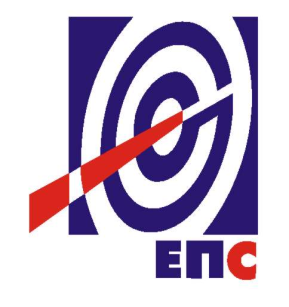 КОНКУРСНА ДОКУМЕНТАЦИЈАза подношење понуда у oтвореном поступку за јавну набавку добара бр. ЈНО/1000/0034/2016Набавка возила – замена по принипу старо за новоЈНО/1000/0034/2016                                                                                    К О М И С И Ј А                                                                      за спровођење ЈНО/1000/0034/2016                                    формирана Решењем бр. 12.01. 416217/4-16 од 24.10.2016. године(заведено у ЈП ЕПС број 12.01. 416217/11-16 од 03.11.2016. године)Београд, новембар 2016. годинеНа основу чл. 32. и 61. Закона о јавним набавкама („Сл. гласник РС” бр. 124/12, 14/15 и 68/15, у даљем тексту Закон), члана 2. Правилника о обавезним елементима конкурсне документације у поступцима јавних набавки и начину доказивања испуњености услова („Сл. гласник РС” бр. 86/15), Одлуке о покретању поступка јавне набавке број 12.01. 416217/3-16 од 24.10.2016. године и Решења о образовању комисије за јавну набавку број 12.01. 416217/4-16 од 24.10.2016. године припремљена је:КОНКУРСНА ДОКУМЕНТАЦИЈАза подношење понуда у отвореном поступку за јавну набавку добара брoj ЈНО/1000/0034/2016Садржај конкурсне документације:											    страна	                              Укупан број страна документације: 55ОПШТИ ПОДАЦИ О ЈАВНОЈ НАБАВЦИПОДАЦИ О ПРЕДМЕТУ ЈАВНЕ НАБАВКЕ2.1 Опис предмета јавне набавке, назив и ознака из општег речника  набавкеОпис предмета јавне набавке: набавка возила - замена по принципу старо за новоНазив из општег речника набавке: путнички аутомобилиОзнака из општег речника набавке: 34110000-1Детаљани подаци о предмету набавке наведени су у техничкој спецификацији (поглавље 3. Конкурсне документације)ТЕХНИЧКА СПЕЦИФИКАЦИЈА И УСЛОВИ ЗА НАБАВКУ ВОЗИЛА ПО ПРИНЦИПУ „СТАРО ЗА НОВО“ОписНабавка путничких возила спроводи се по принципу „старо за ново“ уз доплату.Понуђач је обавезан да понуди цену за возила која по квалитету и квантитету испуњавају захтеве из техничке спецификације.У Прилогу 1 техничке спецификације налазе се подаци о процени тржишне вредности половних путничких возила, до којих је наручилац дошао истраживањем тржишта.Понуђач је обавезан да за „стара“ (половна) возила понуди цену кoja не сме бити нижа од укупног износа процењене вредности старих возила, без пореза, за сва возила, попуњавањем износа у табели која је достављена у Прилогу 1. У случају понуђене ниже цене од процењене цене старих возила, понуда ће бити одбијена као неприхватљива. Плаћање пореских обавеза за „стара“ (половна) возила је обавеза купца.Пре достављања понуде наручилац има могућност да изврши увид у стање понуђених возила сваког радног дана у периоду од 08 до 15 часова. Увид (обилазак) возила заказује се шефу Службе транспорта Јовану Марковићу; e-mail: jovan.markovic@eps.rs, најкасније 24 часа пре обиласка. Стара возила се продају „у виђеном стању“, што значи да продавац истих не одговара за евентуалне недостаке.Врста и количина добара која се купују – техничка спецификацијаВозило тип I (Табела 1.)Возило тип II (Табела 2.)Возило тип III (Табела 3.)Понуђач је дужан да уз понуду достави потписану и печатом оверену техничку спецификацију произвођача понуђених добара, којом доказује испуњеност техничких захтева наручиоца.Списак возила која се продају3.3 Рок испоруке добараИзабрани понуђач је обавезан да испоруку добара изврши у року од 60 (словима: шездесет) дана од дана закључења Уговора.Испоруку старих возила Наручилац ће извршити након пријема нових возила.3.4.  Место испоруке добараПримопредаја и старих и нових возила обавиће се у пословном простору - локацији продавца.Квалитативни и квантитативни пријемПримопредаја предметних добара и припадајуће документације, укључујући и обавезну опрему, ће се обавити код Продавца и уколико је успешна, то ће се констатовати потписивањем Записника о пријему возила и Записника о предаји возила – без примедби.Примопредаја возила се заказује најмање 2 (словима: два) дана пре планираног датума.Приликом примопредаје возила уговорне стране, једна другој достављају документацију потребну за регистрацију возила.Продавац приликом примопредаје возила купцу, поред документације потребне за регистрацију возила,  доставља:упутство за руковање и одржавање на српском језику,сервисне књижице за возила.Гарантни рокГарантни рок за возила тип I (Табела 1.) техничке спецификације је:минимум 48 (словима: четрдесетосам) месеци од датума примопредаје возила или минимум 100.000 пређених километара на цело возилоПротив корозије минимум 12 (словима: дванаест) година од датума примопредаје возилаНа боју и лак минимум 3 (словима: три) године од датума примопредаје возилаГарантни рок за возила тип II (Табела 2.) техничке спецификације је:минимум 48 (словима: четрдесетосам) месеци од датума примопредаје возила или минимум 100.000 пређених километара на цело возилоПротив корозије минимум 12 (словима: дванаест) година од датума примопредаје возилаНа боју и лак минимум 3 (словима: три) године од датума примопредаје возилаГарантни рок за возила тип III (Табела 3.) техничке спецификације је:минимум 48 (словима: четрдесетосам) месеци од датума примопредаје возила или минимум 120.000 пређених километара на цело возилоПротив корозије минимум 12 (словима: дванаест) година од датума примопредаје возилаНа боју и лак је минимум 3 (словима: три) године од датума примопредаје возилаИзабрани Понуђач је дужан да о свом трошку отклони све евентуалне недостатке у току трајања гарантног рока. Обавезе добављача у гарантном рокуУ гарантном периоду гаранција подразумева поправку или замену делова/склопова оригиналним или замену комплетних возила и то све о трошку Понуђача, уколико се Наручилац придржавао упутства у вези са коришћењем и одржавањем/сервисирањем возила.Периодични сервиси у гарантном периоду се обављају о трошку Наручиоца, али искључиво код овлашћеног сервисера наведеног у понуди (овлашћених сервисера наведених у понуди).Уколико је овлашћени сервис наведен у понуди удаљен више од 50 км од седишта Наручиоца, Понуђач је дужан да обезбеди превоз возила (шлеповање) до понуђеног сервиса (сервиса наведеног у понуди).У гарантном периоду одазив на евентуалне интервенције или поправке не може бити дужи од 1 дана од позива Наручиоца.Резервни делови за возила морају бити обезбеђени у периоду од најмање 5 година од дана истека гарантног периода. УСЛОВИ ЗА УЧЕШЋЕ У ПОСТУПКУ ЈАВНЕ НАБАВКЕ ИЗ ЧЛ. 75. И 76. ЗАКОНА О ЈАВНИМ НАБАВКАМА И УПУТСТВО КАКО СЕ ДОКАЗУЈЕ ИСПУЊЕНОСТ ТИХ УСЛОВАПонуда понуђача који не докаже да испуњава наведене обавезне и додатне услове из тачака 1. до 7. овог обрасца, биће одбијена као неприхватљива.1. Сваки подизвођач мора да испуњава услове из члана 75. став 1. тачка 1), 2) и 4) Закона, што доказује достављањем доказа наведених у овом одељку. Услове у вези са капацитетима из члана 76. Закона, понуђач испуњава самостално без обзира на ангажовање подизвођача.2. Сваки понуђач из групе понуђача  која подноси заједничку понуду мора да испуњава услове из члана 75. став 1. тачка 1), 2) и 4) Закона, што доказује достављањем доказа наведених у овом одељку. Услове у вези са капацитетима из члана 76. Закона понуђачи из групе испуњавају заједно, на основу достављених доказа у складу са овим одељком конкурсне документације.3. Докази о испуњености услова из члана 77. Закона могу се достављати у неовереним копијама. Наручилац може пре доношења одлуке о додели уговора, захтевати од понуђача, чија је понуда на основу извештаја комисије за јавну набавку оцењена као најповољнија да достави на увид оригинал или оверену копију свих или појединих доказа.Ако понуђач у остављеном, примереном року који не може бити краћи од пет дана, не достави на увид оригинал или оверену копију тражених доказа, наручилац ће његову понуду одбити као неприхватљиву.4. Лице уписано у Регистар понуђача није дужно да приликом подношења понуде доказује испуњеност обавезних услова за учешће у поступку јавне набавке, односно Наручилац не може одбити као неприхватљиву, понуду зато што не садржи доказ одређен Законом или Конкурсном документацијом, ако је понуђач, навео у понуди интернет страницу на којој су тражени подаци јавно доступни. У том случају понуђач може, да у Изјави (пожељно на меморандуму, која мора бити потписана и оверена), да наведе да је уписан у Регистар понуђача. Уз наведену Изјаву, понуђач може да достави и фотокопију Решења о упису понуђача у Регистар понуђача.  На основу члана 79. став 5. Закона понуђач није дужан да доставља следеће доказе који су јавно доступни на интернет страницама надлежних органа, и то:1)извод из регистра надлежног органа:-извод из регистра АПР: www.apr.gov.rs2)докази из члана 75. став 1. тачка 1) ,2) и 4) Закона-регистар понуђача: www.apr.gov.rs5. Уколико је доказ о испуњености услова електронски документ, понуђач доставља копију електронског документа у писаном облику, у складу са законом којим се уређује електронски документ.6. Ако понуђач има седиште у другој држави, наручилац може да провери да ли су документи којима понуђач доказује испуњеност тражених услова издати од стране надлежних органа те државе.7. Ако понуђач није могао да прибави тражена документа у року за подношење понуде, због тога што она до тренутка подношења понуде нису могла бити издата по прописима државе у којој понуђач има седиште и уколико уз понуду приложи одговарајући доказ за то, наручилац ће дозволити понуђачу да накнадно достави тражена документа у примереном року.8. Ако се у држави у којој понуђач има седиште не издају докази из члана 77. став 1. Закона, понуђач може, уместо доказа, приложити своју писану изјаву, дату под кривичном и материјалном одговорношћу оверену пред судским или управним органом, јавним бележником или другим надлежним органом те државе9. Понуђач је дужан да без одлагања, а најкасније у року од пет дана од дана настанка промене у било којем од података које доказује, о тој промени писмено обавести наручиоца и да је документује на прописани начин.5. КРИТЕРИЈУМ ЗА ДОДЕЛУ УГОВОРАИзбор најповољније понуде ће се извршити применом критеријума „Најнижа понуђена цена“. Вредноваће се најнижа укупна цена коју наручилац треба да доплати понуђачу за куповину нових возила, без пореза.5.1. Резервни критеријумУколико две или више понуда имају исту најнижу понуђену цену, као најповољнија биће изабрана понуда оног понуђача који је понудио нижу укупну цену без ПДВ за возила Тип I (ред број 1, колона број 8. из Обрасца 2. – Образац структуре цене). Уколико две или више понуда имају исту понуђену цену за возила Тип I (ред. број 1, колона број 8. из Обрасца 2. – Образац структуре цене), као најповољнија биће изабрана понуда оног понуђача који је понудио нижу цену без ПДВ за возила Тип II (ред. број 2. колона број 8. из Обрасца 2. – Образац структуре цене).УПУТСТВО ПОНУЂАЧИМА КАКО ДА САЧИНЕ ПОНУДУКонкурсна документација садржи Упутство понуђачима како да сачине понуду и потребне податке о захтевима Наручиоца у погледу садржине понуде, као и услове под којима се спроводи поступак избора најповољније понуде у поступку јавне набавке.Понуђач мора да испуњава све услове одређене Законом о јавним набавкама (у даљем тексту: Закон) и конкурсном документацијом. Понуда се припрема и доставља на основу позива, у складу са конкурсном документацијом, у супротном, понуда се одбија као неприхватљива.Језик на којем понуда мора бити састављенаНаручилац је припремио конкурсну документацију на српском језику и водиће поступак јавне набавке на српском језику. Понуда са свим прилозима мора бити сачињена на српском језику.Прилози који чине саставни део понуде, достављају се на српском језику. Уколико је неки прилог (доказ или документ) на страном језику, он мора бити преведен на српски језик и оверен од стране овлашћеног преводиоца, у супротном ће понуда бити одбијена као неприхватљива.Начин састављања и подношења понудеПонуђач је обавезан да сачини понуду тако што Понуђач уписује тражене податке у обрасце који су саставни део конкурсне документације и оверава је печатом и потписом законског заступника, другог заступника уписаног у регистар надлежног органа или лица овлашћеног од стране законског заступника уз доставу овлашћења у понуди. Доставља их заједно са осталим документима који представљају обавезну садржину понуде.Препоручује се да сви документи поднети у понуди  буду нумерисани и повезани у целину (јемствеником, траком и сл.), тако да се појединачни листови, односно прилози, не могу накнадно убацивати, одстрањивати или замењивати. Препоручује се да се нумерација поднете документације и образаца у понуди изврши на свакоj страни на којој има текста, исписивањем “1 од н“, „2 од н“ и тако све до „н од н“, с тим да „н“ представља укупан број страна понуде.Препоручује се да доказе који се достављају уз понуду, а због своје важности не смеју бити оштећени, означени бројем (банкарска гаранција, меница), стављају се у посебну фолију, а на фолији се видно означава редни број странице листа из понуде. Фолија се мора залепити при врху како би се докази, који се због своје важности не смеју оштетити, заштитили.Понуђач подноси понуду у затвореној коверти или кутији, тако да се при отварању може проверити да ли је затворена, као и када, на адресу: Јавно предузеће „Електропривреда Србије“, ПАК _________ писарница - са назнаком: „Понуда за јавну набавку добара, набавка возила – замена по принципу старо за ново - Јавна набавка број ЈНО/1000/0034/2016 - НЕ ОТВАРАТИ“. На полеђини коверте обавезно се уписује тачан назив и адреса понуђача, телефон и факс понуђача, као и име и презиме овлашћеног лица за контакт.У случају да понуду подноси група понуђача, на полеђини коверте  назначити да се ради о групи понуђача и навести називе и адресу свих чланова групе понуђача.Уколико понуђачи подносе заједничку понуду, група понуђача може да се определи да обрасце дате у конкурсној документацији потписују и печатом оверавају сви понуђачи из групе понуђача или група понуђача може да одреди једног понуђача из групе који ће потписивати и печатом оверавати обрасце дате у конкурсној документацији, изузев образаца који подразумевају давање изјава под материјалном и кривичном одговорношћу морају бити потписани и оверени печатом од стране сваког понуђача из групе понуђача.У случају да се понуђачи определе да један понуђач из групе потписује и печатом оверава обрасце дате у конкурсној документацији (изузев образаца који подразумевају давање изјава под материјалном и кривичном одговорношћу), наведено треба дефинисати споразумом којим се понуђачи из групе међусобно и према наручиоцу обавезују на извршење јавне набавке, а који чини саставни део заједничке понуде сагласно чл. 81. Закона. Уколико је неопходно да понуђач исправи грешке које је направио приликом састављања понуде и попуњавања образаца из конкурсне документације, дужан је да поред такве исправке стави потпис особе или особа које су потписале образац понуде и печат понуђача. Обавезна садржина понудеСадржину понуде, поред Обрасца понуде, чине и сви остали докази о испуњености услова из чл. 75. и 76. Закона о јавним набавкама, предвиђени чл. 77. Закона, који су наведени у конкурсној документацији, као и сви тражени прилози и изјаве (попуњени, потписани и печатом оверени) на начин предвиђен следећим ставом ове тачке:Образац понуде Структура цене Образац трошкова припреме понуде, ако понуђач захтева надокнаду трошкова у складу са чланом 88. ЗаконаИзјава о независној понуди Изјава у складу са чланом 75. став 2. Закона обрасци, изјаве и докази одређене тачком 6.9 или 6.10 овог упутства у случају да понуђач подноси понуду са подизвођачем или заједничку понуду подноси група понуђачапотписан и печатом оверен образац „Модел уговора“ (пожељно је да буде попуњен)докази о испуњености услова из чл. 76. Закона у складу са чланом 77. Закон и Одељком 4. конкурсне документације Техничка документација којом се доказује испуњеност захтеваних техничких карактеристикаОвлашћење за потписника (ако не потписује заступник)Наручилац ће одбити као неприхватљиве све понуде које не испуњавају услове из позива за подношење понуда и конкурсне документације.Наручилац ће одбити као неприхватљиву понуду понуђача, за коју се у поступку стручне оцене понуда утврди да докази који су саставни део понуде садрже неистините податке.Подношење и отварање понудаБлаговременим се сматрају понуде које су примљене, у складу са Позивом за подношење понуда објављеним на Порталу јавних набавки, без обзира на начин на који су послате.Ако је понуда поднета по истеку рока за подношење понуда одређеног у позиву, сматраће се неблаговременом, а Наручилац ће по окончању поступка отварања понуда, овакву понуду вратити неотворену понуђачу, са назнаком да је поднета неблаговремено.Комисија за јавне набавке ће благовремено поднете понуде јавно отворити дана наведеном у Позиву за подношење понуда у просторијама Јавног предузећа „Електропривреда Србије“ Београд, улица Балканска број 13, 11000 Београд.Представници понуђача који учествују у поступку јавног отварања понуда, морају да пре почетка поступка јавног отварања доставе Комисији за јавне набавке писано овлашћењеза учествовање у овом поступку (пожељно да буде издато на меморандуму понуђача) заведено и оверено печатом и потписом законског заступника понуђача или другог заступника уписаног у регистар надлежног органа или лица овлашћеног од стране законског заступника уз доставу овлашћења у понуди.Комисија за јавну набавку води записник о отварању понуда у који се уносе подаци у складу са Законом.Записник о отварању понуда потписују чланови комисије и присутни овлашћени представници понуђача, који преузимају примерак записника.Наручилац ће у року од 3 (словима: три) дана од дана окончања поступка отварања понуда поштом или електронским путем доставити записник о отварању понуда понуђачима који нису учествовали у поступку отварања понуда.Начин подношења понудеПонуђач може поднети само једну понуду.Понуду може поднети понуђач самостално, група понуђача, као и понуђач са подизвођачем.Понуђач који је самостално поднео понуду не може истовремено да учествује у заједничкој понуди или као подизвођач. У случају да понуђач поступи супротно наведеном упутству свака понуда понуђача у којој се појављује биће одбијена. Понуђач може бити члан само једне групе понуђача која подноси заједничку понуду, односно учествовати у само једној заједничкој понуди. Уколико је понуђач, у оквиру групе понуђача, поднео две или више заједничких понуда, Наручилац ће све такве понуде одбити.Понуђач који је члан групе понуђача не може истовремено да учествује као подизвођач. У случају да понуђач поступи супротно наведеном упутству свака понуда понуђача у којој се појављује биће одбијена. Измена, допуна и опозив понудеУ року за подношење понуде понуђач може да измени или допуни већ поднету понуду писаним путем, на адресу Наручиоца, са назнаком „ИЗМЕНА – ДОПУНА - Понуде за јавну набавку добара – набавка возила – замена по принципу старо за ново - Јавна набавка број ЈНО/1000/0034/2016 – НЕ ОТВАРАТИ“.У случају измене или допуне достављене понуде, Наручилац ће приликом стручне оцене понуде узети у обзир измене и допуне само ако су извршене у целини и према обрасцу на који се, у већ достављеној понуди,измена или допуна односи.У року за подношење понуде понуђач може да опозове поднету понуду писаним путем, на адресу Наручиоца, са назнаком „ОПОЗИВ - Понуде за јавну набавку добара – набавка возила – замена по принципу старо за ново - Јавна набавка број ЈНО/1000/0034/2016 – НЕ ОТВАРАТИ“.У случају опозива поднете понуде пре истека рока за подношење понуда, Наручилац такву понуду неће отварати, већ ће је неотворену вратити понуђачу.Уколико понуђач измени или опозове понуду поднету по истеку рока за подношење понуда, Наручилац ће наплатити средство обезбеђења дато на име озбиљности понуде (ако је предвиђено средство обезбеђења на име озбиљности понуде).ПартијеНабавка није обликована по партијама. Понуда са варијантамаПонуда са варијантама није дозвољена. Подношење понуде са подизвођачимаПонуђач је дужан да у понуди наведе да ли ће извршење набавке делимично поверити подизвођачу. Ако понуђач у понуди наведе да ће делимично извршење набавке поверити подизвођачу, дужан је да наведе:- назив подизвођача, а уколико уговор између наручиоца и понуђача буде закључен, тај подизвођач ће бити наведен у уговору;- проценат укупне вредности набавке који ће поверити подизвођачу, а који не може бити већи од 50% као и део предметне набавке који ће извршити преко подизвођача.Понуђач у потпуности одговара наручиоцу за извршење уговорене набавке, без обзира на број подизвођача и обавезан је да наручиоцу, на његов захтев, омогући приступ код подизвођача ради утврђивања испуњености услова.Обавеза понуђача је да за подизвођача достави доказе о испуњености обавезних услова из члана 75. став 1. тачка 1), 2) и 4) Закона наведених у одељку Услови за учешће из члана 75. и 76. Закона и Упутство како се доказује испуњеност тих услова.Додатне услове понуђач испуњава самостално, без обзира на агажовање подизвођача.Све обрасце у понуди потписује и оверава понуђач, изузев образаца под пуном материјалном и кривичном одговорношћу,које попуњава, потписује и оверава сваки подизвођач у своје име.Понуђач не може ангажовати као подизвођача лице које није навео у понуди, у супротном наручилац ће реализовати средство обезбеђења и раскинути уговор, осим ако би раскидом уговора наручилац претрпео знатну штету. Добављач може ангажовати као подизвођача лице које није навео у понуди, ако је на страни подизвођача након подношења понуде настала трајнија неспособност плаћања, ако то лице испуњава све услове одређене за подизвођача и уколико добије претходну сагласност Наручиоца. Све ово не утиче на правило да понуђач (добављач) у потпуности одговара наручиоцу за извршење обавеза из поступка јавне набавке, односно за извршење уговорних обавеза , без обзира на број подизвођача.Наручилац у овом поступку не предвиђа примену одредби става 9. и 10. члана 80. Закона.Подношење заједничке понудеУ случају да више понуђача поднесе заједничку понуду, они као саставни део понуде морају доставити Споразум о заједничком извршењу набавке, којим се међусобно и према Наручиоцу обавезују на заједничко извршење набавке, који обавезно садржи податке прописане члан 81. став 4. и 5.Закона о јавним набавкама и то: податке о члану групе који ће бити Носилац посла, односно који ће поднети понуду и који ће заступати групу понуђача пред Наручиоцем;опис послова сваког од понуђача из групе понуђача у извршењу уговора.Сваки понуђач из групе понуђача  која подноси заједничку понуду мора да испуњава услове из члана 75.  став 1. тачка 1), 2) и 4) Закона, наведене у одељку Услови за учешће из члана 75. и 76. Закона и Упутство како се доказује испуњеност тих услова. Услове у вези са капацитетима, у складу са чланом 76. Закона, понуђачи из групе испуњавају заједно, на основу достављених доказа дефинисаних конкурсном документацијом.Услов из члана 75.став 1.тачка 5.Закона , обавезан је да испуни понуђач из групе понуђача којем је поверено извршење дела набавке за које је неопходна испуњеност тог услова.У случају заједничке понуде групе понуђача обрасце под пуном материјалном и кривичном одговорношћу попуњава, потписује и оверава сваки члан групе понуђача у своје име.( Образац Изјаве о независној понуди и Образац изјаве у складу са чланом 75. став 2. Закона)Понуђачи из групе понуђача одговорају неограничено солидарно према наручиоцу.Понуђена ценаЦена, за стара и нова возила, се исказује у динарима. Наручилац дозвољава да се цена искаже у ЕУР. Цена се исказује без пореза на додату вредност односно без пореза на пренос апсолутних права.У случају да у достављеној понуди није назначено да ли је понуђена цена са или без пореза на додату вредност, сматраће се сагласно Закону, да је иста без пореза на додату вредност. У случају да је цена у понуди исказана у еурима, у складу са чланом 19. став 2. Закона о јавним набавкама, за прерачун у динаре користиће се средњи девизни курс НБС на дан када је започето отварање понуда. Јединичне цене и укупно понуђена цена морају бити изражене са две децимале у складу са правилом заокруживања бројева. У случају рачунске грешке меродавна ће бити јединична цена.Понуда која је изражена у две валуте, сматраће се неприхватљивом.Понуђена цена укључује све трошкове реализације предмета набавке до места испоруке, као и све зависне трошкове.Ако понуђена цена укључује увозну царину и друге дажбине, понуђач је дужан да тај део одвојено искаже у динарима.Ако је у понуди исказана неуобичајено ниска цена, Наручилац ће поступити у складу са чланом 92. Закона.Укупна цена из понуде обрачунава се на начин што се од понуђене цене за нова возила одузима понуђена цена за „стара“ (половна) возила.  Рок испоруке добараРок испоруке нових возила је до 60 дана од дана закључења уговора.Гарантни рокГарантни рок за све типове возила је наведен у техничкој спецификацији.Изабрани Понуђач је дужан да о свом трошку отклони све недостатке у току трајања гарантног рока. 6.14 Начин и услови плаћањаПлаћање добара која су предмет ове набавке Наручилац ће извршити на текући рачун понуђача, по испоруци добара и по потписивању Записника о пријему и Записника о предаји добара од стране овлашћених представника Наручиоца и Понуђача - без примедби, у року од 45 дана и по пријему исправног рачуна.Понуђач издаје наручиоцу фактурe за свако ново возило посебно.Наручилац издаје понуђачу фактурe за свако старо возило посебно.Укупна цена из понуде обрачунава се на начин што се од понуђене цене за нова возила одузима износ понуђене цене за „стара“ (половна) возила. Разлику у цени наручилац је дужан да, по испостављеним фактурама, плати понуђачу у року од 45 дана од дана пријема исправних рачуна.Рачуне које Понуђач испоставља Наручиоцу за нова возила умањиће се за износ рачуна које Наручилац испоставља Понуђачу за стара возила.За понуђену цену исказану у еврима, фактурисање уговорене цене извршиће се у динарској противвредности на дан настанка пореске обавезе према средњем курсу динара у односу на евро (према курсу Народне банке Србије), а плаћање ће се извршити према средњем курсу динара у односу на евро на дан плаћања, на укупан износ накнаде (са ПДВ-ом). Понуђач је обавезан да на рачуну наведе износ у еврима и прерачун у динаре према курсу НБС на дан настанка пореске обавезе.Рачун мора бити достављен на адресу Наручиоца: Јавно предузеће „Електропривреда Србије“ Београд, Балканска број 13, ПИБ (103920327), са обавезним прилозима и то: Записника о пријему и Записника о предаји добара и отпремница на којој је наведен датум испоруке добара, као и количина испоручених добара, са читко написаним именом и презименом и потписом овлашћеног лица Купца, које је примило предметна добра.У испостављеном рачуну и отпремници, изабрани понуђач је дужан да се придржава тачно дефинисаних назива робе из конкурсне документације и прихваћене понуде (из Обрасца структуре цене). Рачуни који не одговарају наведеним тачним називима, ће се сматрати неисправним. Уколико, због коришћења различитих шифрарника и софтверских решења није могуће у самом рачуну навести горе наведени тачан назив, изабрани понуђач је обавезан да уз рачун достави прилог са упоредним прегледом назива из рачуна са захтеваним називима из конкурсне документације и прихваћене понуде.Рок важења понудеПонуда мора да важи најмање 60 (словима: шездесет дана) дана од дана отварања понуда. У случају да понуђач наведе краћи рок важења понуде, понуда ће бити одбијена, као неприхватљива. Начин означавања поверљивих података у понудиПодаци које понуђач оправдано означи као поверљиве биће коришћени само у току поступка јавне набавке у складу са позивом и неће бити доступни ником изван круга лица која су укључена у поступак јавне набавке. Ови подаци неће бити објављени приликом отварања понуда и у наставку поступка. Наручилац може да одбије да пружи информацију која би значила повреду поверљивости података добијених у понуди. Као поверљива, понуђач може означити документа која садрже личне податке, а које не садржи ни један јавни регистар, или која на други начин нису доступна, као и пословне податке који су прописима одређени као поверљиви. Наручилац ће као поверљива третирати она документа која у десном горњем углу великим словима имају исписано „ПОВЕРЉИВО“.Наручилац не одговара за поверљивост података који нису означени на горе наведени начин.Ако се као поверљиви означе подаци који не одговарају горе наведеним условима, Наручилац ће позвати понуђача да уклони ознаку поверљивости. Понуђач ће то учинити тако што ће његов представник изнад ознаке поверљивости написати „ОПОЗИВ“, уписати датум, време и потписати се.Ако понуђач у року који одреди Наручилац не опозове поверљивост докумената, Наручилац ће третирати ову понуду као понуду без поверљивих података.Наручилац је дужан да доследно поштује законите интересе понуђача, штитећи њихове техничке и пословне тајне у смислу закона којим се уређује заштита пословне тајне.Неће се сматрати поверљивим докази о испуњености обавезних услова,цена и други подаци из понуде који су од значаја за примену критеријума и рангирање понуде. Поштовање обавеза које произлазе из прописа о заштити на раду и других прописаПонуђач је дужан да при састављању понуде изричито наведе да је поштовао обавезе које произлазе из важећих прописа о заштити на раду, запошљавању и условима рада, заштити животне средине, као и да нема забрану обављања делатности која је на снази у време подношења понуде (Образац 4. из конкурсне документације).Накнада за коришћење патенатаНакнаду за коришћење патената, као и одговорност за повреду заштићених права интелектуалне својине трећих лица сноси понуђач.Начело заштите животне средине и обезбеђивања енергетске ефикасностиНаручилац је дужан да набавља добра која не загађују, односно који минимално утичу на животну средину, односно који обезбеђују адекватно смањење потрошње енергије – енергетску ефикасност.Додатне информације и објашњењаЗаинтерсовано лице може, у писаном облику, тражити од Наручиоца додатне информације или појашњења у вези са припремањем понуде,при чему може да укаже Наручиоцу и на евентуално уочене недостатке и неправилности у конкурсној документацији, најкасније пет дана пре истека рока за подношење понуде, на адресу Наручиоца, са назнаком: „ОБЈАШЊЕЊА – позив за јавну набавку број ЈНО/1000/0034/2016“ или електронским путем на е-mail адресу: ana.draskovic@eps.rs и sanja.alikalfic@eps.rs, радним данима (понедељак – петак) у времену од 08 до 16 часова. Захтев за појашњење примљен после наведеног времена или током викенда/нерадног дана биће евидентиран као примљен првог следећег радног дана.Наручилац ће у року од три дана по пријему захтева објавити Одговор на захтев на Порталу јавних набавки и својој интернет страници.Тражење додатних информација и појашњења телефоном није дозвољено.Ако је документ из поступка јавне набавке достављен од стране наручиоца или понуђача путем електронске поште или факсом, страна која је извршила достављање дужна је да од друге стране захтева да на исти начин потврди пријем тог документа, што је друга страна дужна и да учини када је то неопходно као доказ да је извршено достављање.Ако наручилац у року предвиђеном за подношење понуда измени или допуни конкурсну документацију, дужан је да без одлагања измене или допуне објави на Порталу јавних набавки и на својој интернет страници.Ако наручилац измени или допуни конкурсну документацију осам или мање дана пре истека рока за подношење понуда, наручилац је дужан да продужи рок за подношење понуда и објави обавештење о продужењу рока за подношење понуда.По истеку рока предвиђеног за подношење понуда наручилац не може да мења нити да допуњује конкурсну документацију.Комуникација у поступку јавне набавке се врши на начин чланом 20. Закона.У зависности од изабраног вида комуникације, Наручилац ће поступати у складу са 13. начелним ставом који је Републичка комисија за заштиту права у поступцима јавних набавки заузела на 3. Општој седници, 14.04.2014. године (објављеним на интернет страници www.кjn.gov.rs).Трошкови понудеТрошкове припреме и подношења понуде сноси искључиво Понуђач и не може тражити од Наручиоца накнаду трошкова.Понуђач може да у оквиру понуде достави укупан износ и структуру трошкова припремања понуде тако што попуњава, потписује и оверава печатом Образац трошкова припреме понуде.Ако је поступак јавне набавке обустављен из разлога који су на страни Наручиоца, Наручилац је дужан да Понуђачу надокнади трошкове израде узорка или модела, ако су израђени у складу са техничким спецификацијама Наручиоца и трошкове прибављања средства обезбеђења, под условом да је Понуђач тражио накнаду тих трошкова у својој понуди.Додатна објашњења, контрола и допуштене исправкеНаручилац може да захтева од понуђача додатна објашњења која ће му помоћи при прегледу, вредновању и упоређивању понуда, а може да врши и контролу (увид) код понуђача, односно његовог подизвођача.Уколико је потребно вршити додатна објашњења, Наручилац ће Понуђачу оставити примерени рок да поступи по позиву Наручиоца, односно да омогући Наручиоцу контролу (увид) код Понуђача, као и код његовог Подизвођача.Наручилац може, уз сагласност Понуђача, да изврши исправке рачунских грешака уочених приликом разматрања понуде по окончаном поступку отварања понуда.У случају разлике између јединичне цене и укупне цене, меродавна је јединична цена. Ако се Понуђач не сагласи са исправком рачунских грешака, Наручилац ће његову понуду одбити као неприхватљиву.Разлози за одбијање понуде Понуда ће бити одбијена ако:је неблаговремена, неприхватљива или неодговарајућа;ако се понуђач не сагласи са исправком рачунских грешака;ако има битне недостатке сходно члану 106. ЗЈНодносно ако:Понуђач не докаже да испуњава обавезне услове за учешће;понуђач не докаже да испуњава додатне услове;понуђач није доставио тражено средство обезбеђења;је понуђени рок важења понуде краћи од прописаног;је за „стара“ возила понуђена нижа цена од процењене; понуда садржи друге недостатке због којих није могуће утврдити стварну садржину понуде или није могуће упоредити је са другим понудамаНаручилац ће донети одлуку о обустави поступка јавне набавке у складу са чланом 109. Закона.Рок за доношење Одлуке о додели уговора/обуставиНаручилац ће одлуку о додели уговора/обустави поступка донети у року од максимално 25 (словима: двадесетпет) дана од дана јавног отварања понуда.Одлуку о додели уговора/обустави поступка  Наручилац ће објавити на Порталу јавних набавки и на својој интернет страници у року од 3 (три) дана од дана доношења.Негативне референцеНаручилац може одбити понуду уколико поседује доказ да је понуђач у претходне три године пре објављивања позива за подношење понуда, у поступку јавне набавке:поступао супротно забрани из чл. 23. и 25. Закона;учинио повреду конкуренције;доставио неистините податке у понуди или без оправданих разлога одбио да закључи уговор о јавној набавци, након што му је уговор додељен;одбио да достави доказе и средства обезбеђења на шта се у понуди обавезао.Наручилац може одбити понуду уколико поседује доказ који потврђује да понуђач није испуњавао своје обавезе по раније закљученим уговорима о јавним набавкама који су се односили на исти предмет набавке, за период од претходне три годинепре објављивања позива за подношење понуда. Доказ наведеног може бити:правоснажна судска одлука или коначна одлука другог надлежног органа;исправа о реализованом средству обезбеђења испуњења обавеза у поступку јавне набавке или испуњења уговорних обавеза;исправа о наплаћеној уговорној казни;рекламације потрошача, односно корисника, ако нису отклоњене у уговореном року;изјава о раскиду уговора због неиспуњења битних елемената уговора дата на начин и под условима предвиђеним законом којим се уређују облигациони односи;доказ о ангажовању на извршењу уговора о јавној набавци лица која нису означена у понуди као подизвођачи, односно чланови групе понуђача;други одговарајући доказ примерен предмету јавне набавке који се односи на испуњење обавеза у ранијим поступцима јавне набавке или по раније закљученим уговорима о јавним набавкама.Наручилац може одбити понуду ако поседује доказ из става 3. тачка 1) члана 82. Закона, који се односи на поступак који је спровео или уговор који је закључио и други наручилац ако је предмет јавне набавке истоврсан. Наручилац ће поступити на наведене начине и у случају заједничке понуде групе понуђача уколико утврди да постоје напред наведени докази за једног или више чланова групе понуђача. Увид у документацијуПонуђач има право да изврши увид у документацију о спроведеном поступку јавне набавке после доношења одлуке о додели уговора, односно одлуке о обустави поступка о чему може поднети писмени захтев Наручиоцу.Наручилац је дужан да лицу из става 1. омогући увид у документацију и копирање документације из поступка о трошку подносиоца захтева, у року од два дана од дана пријема писаног захтева, уз обавезу да заштити податке у складу са чл.14. Закона.Заштита права понуђачаОбавештење о роковима и начину подношења захтева за заштиту права, са детаљним упутством о садржини потпуног захтева за заштиту права у складу са чланом 151. став 1. тач. 1)–7) Закона, као и износом таксе из члана 156. став 1. тач. 1)–3) Закона и детаљним упутством о потврди из члана 151. став 1. тачка 6) Закона којом се потврђује да је уплата таксе извршена, а која се прилаже уз захтев за заштиту права приликом подношења захтева наручиоцу, како би се захтев сматрао потпуним:6.28 Рокови и начин подношења захтева за заштиту права:Захтев за заштиту права подноси се лично или путем поште на адресу: ЈП „Електропривреда Србије“ Београд, Балканска број 13, 11000 Београд, са назнаком Захтев за заштиту права за ЈН добара – набавака возила – замена по принципу старо за ново, јавна набвака број ЈНО/1000/0034/2016, а копија се истовремено доставља Републичкој комисији.Захтев за заштиту права се може доставити и путем електронске поште на e-mail: ana.draskovic@eps.rs и sanja.alikalfic@eps.rs, радним данима (понедељак-петак).Захтев за заштиту права може се поднети у току целог поступка јавне набавке, против сваке радње наручиоца, осим ако овим законом није другачије одређено.Захтев за заштиту права којим се оспорава врста поступка, садржина позива за подношење понуда или конкурсне документације сматраће се благовременим ако је примљен од стране наручиоца најкасније  7 (седам) дана пре истека рока за подношење понуда, без обзира на начин достављања и уколико је подносилац захтева у складу са чланом 63. став 2. овог закона указао наручиоцу на евентуалне недостатке и неправилности, а наручилац исте није отклонио. Захтев за заштиту права којим се оспоравају радње које наручилац предузме пре истека рока за подношење понуда, а након истека рока из става 3. ове тачке, сматраће се благовременим уколико је поднет најкасније до истека рока за подношење понуда. После доношења одлуке о додели уговора  и одлуке о обустави поступка, рок за подношење захтева за заштиту права је 10 (десет) дана од дана објављивања одлуке на Порталу јавних набавки. Захтев за заштиту права не задржава даље активности наручиоца у поступку јавне набавке у складу са одредбама члана 150. ЗЈН. Наручилац објављује обавештење о поднетом захтеву за заштиту права на Порталу јавних набавки и на својој интернет страници најкасније у року од два дана од дана пријема захтева за заштиту права, које садржи податке из Прилога 3Љ. Наручилац може да одлучи да заустави даље активности у случају подношења захтева за заштиту права, при чему је тад дужан да у обавештењу о поднетом захтеву за заштиту права наведе да зауставља даље активности у поступку јавне набавке. Детаљно упутство о садржини потпуног захтева за заштиту права у складу са чланом   151. став 1. тач. 1) – 7) ЗЈН:Захтев за заштиту права садржи:1) назив и адресу подносиоца захтева и лице за контакт2) назив и адресу наручиоца3) податке о јавној набавци која је предмет захтева, односно о одлуци наручиоца4) повреде прописа којима се уређује поступак јавне набавке5) чињенице и доказе којима се повреде доказују6) потврду о уплати таксе из члана 156. ЗЈН7) потпис подносиоца.Ако поднети захтев за заштиту права не садржи све обавезне елементе   наручилац ће такав захтев одбацити закључком. Закључак   наручилац доставља подносиоцу захтева и Републичкој комисији у року од три дана од дана доношења. Против закључка наручиоца подносилац захтева може у року од три дана од дана пријема закључка поднети жалбу Републичкој комисији, док копију жалбе истовремено доставља наручиоцу. Износ таксе из члана 156. став 1. тач. 1)- 3) ЗЈН:Подносилац захтева за заштиту права дужан је да на рачун буџета Републике Србије (број рачуна: 840-30678845-06, шифра плаћања 153 или 253, позив на број ЈНО100000342016 (уписати број ЈН без цртица), сврха: ЗЗП, ЈП ЕПС _________, јн. бр. ЈНО/1000/0034/2016, прималац уплате: буџет Републике Србије) уплати таксу од: 1) 120.000 динара ако се захтев за заштиту права подноси пре отварања понуда и ако процењена вредност није већа од 120.000.000 динара 2) 120.000 динара ако се захтев за заштиту права подноси након отварања понуда и ако процењена вредност није већа од 120.000.000 динара Свака странка у поступку сноси трошкове које проузрокује својим радњама.Ако је захтев за заштиту права основан, наручилац мора подносиоцу захтева за заштиту права на писани захтев надокнадити трошкове настале по основу заштите права.Ако захтев за заштиту права није основан, подносилац захтева за заштиту права мора наручиоцу на писани захтев надокнадити трошкове настале по основу заштите права.Ако је захтев за заштиту права делимично усвојен, Републичка комисија одлучује да ли ће свака странка сносити своје трошкове или ће трошкови бити подељени сразмерно усвојеном захтеву за заштиту права.Странке у захтеву морају прецизно да наведу трошкове за које траже накнаду.Накнаду трошкова могуће је тражити до доношења одлуке наручиоца, односно Републичке комисије о поднетом захтеву за заштиту права.О трошковима одлучује Републичка комисија. Одлука Републичке комисије је извршни наслов.Детаљно упутство о потврди из члана 151. став 1. тачка 6) ЗЈНПотврда којом се потврђује да је уплата таксе извршена, а која се прилаже уз захтев за заштиту права приликом подношења захтева наручиоцу, како би се захтев сматрао потпуним.Чланом 151. Закона о јавним набавкама („Службени  гласник РС“, број 124/12, 14/15 и 68/15) је прописано да захтев за заштиту права мора да садржи, између осталог, и потврду о уплати таксе из члана 156. ЗЈН.Подносилац захтева за заштиту права је дужан да на одређени рачун буџета Републике Србије уплати таксу у износу прописаном чланом 156. ЗЈН.Као доказ о уплати таксе, у смислу члана 151. став 1. тачка 6) ЗЈН, прихватиће се:1. Потврда о извршеној уплати таксе из члана 156. ЗЈН која садржи следеће елементе:(1) да буде издата од стране банке и да садржи печат банке;(2) да представља доказ о извршеној уплати таксе, што значи да потврда мора да садржи податак да је налог за уплату таксе, односно налог за пренос средстава реализован, као и датум извршења налога. * Републичка комисија може да изврши увид у одговарајући извод евиденционог рачуна достављеног од стране Министарства финансија – Управе за трезор и на тај начин додатно провери чињеницу да ли је налог за пренос реализован.(3) износ таксе из члана 156. ЗЈН чија се уплата врши;(4) број рачуна: 840-30678845-06;(5) шифру плаћања: 153 или 253;(6) позив на број: подаци о броју или ознаци јавне набавке поводом које се подноси захтев за заштиту права;(7) сврха: ЗЗП; назив наручиоца; број или ознака јавне набавке поводом које се подноси захтев за заштиту права;(8) корисник: буџет Републике Србије;(9) назив уплатиоца, односно назив подносиоца захтева за заштиту права за којег је извршена уплата таксе;(10) потпис овлашћеног лица банке.2. Налог за уплату, први примерак, оверен потписом овлашћеног лица и печатом банке или поште, који садржи и све друге елементе из потврде о извршеној уплати таксе наведене под тачком 1.3. Потврда издата од стране Републике Србије, Министарства финансија, Управе за трезор, потписана и оверена печатом, која садржи све елементе из потврде оизвршеној уплати таксе из тачке 1, осим оних наведених под (1) и (10), за подносиоце захтева за заштиту права који имају отворен рачун у оквиру припадајућег консолидованог рачуна трезора, а који се води у Управи за трезор (корисници буџетских средстава, корисници средстава организација за обавезно социјално осигурање и други корисници јавних средстава);4. Потврда издата од стране Народне банке Србије, која садржи све елементе из потврде о извршеној уплати таксе из тачке 1, за подносиоце захтева за заштиту права (банке и други субјекти) који имају отворен рачун код Народне банке Србије у складу са законом и другим прописом.Примерак правилно попуњеног налога за пренос и примерак правилно попуњеног налога за уплату могу се видети на сајту Републичке комисије за заштиту права у поступцима јавних набавки http://www.kjn.gov.rs/ci/uputstvo-o-uplati-republicke-administrativne-takse.htmlи http://www.kjn.gov.rs/download/Taksa-popunjeni-nalozi-ci.pdfУПЛАТА ИЗ ИНОСТРАНСТВАУплата таксе за подношење захтева за заштиту права из иностранства може се извршити на девизни рачун Министарства финансија – Управе за трезорНАЗИВ И АДРЕСА БАНКЕ:Народна банка Србије (НБС)11000 Београд, ул. Немањина бр. 17СрбијаSWIFT CODE: NBSRRSBGXXXНАЗИВ И АДРЕСА ИНСТИТУЦИЈЕ:Министарство финансијаУправа за трезорул. Поп Лукина бр. 7-911000 БеоградIBAN: RS 35908500103019323073НАПОМЕНА: Приликом уплата средстава потребно је навести следеће информације о плаћању - „детаљи плаћања“ (FIELD 70: DETAILS OF PAYMENT):– број у поступку јавне набавке на које се захтев за заштиту права односи иназив наручиоца у поступку јавне набавке.У прилогу су инструкције за уплате у валутама: EUR и USD.PAYMENT INSTRUCTIONS Закључивање уговораНаручилац ће доставити уговор о јавној набавци понуђачу којем је додељен уговор у року од 8 (словима: осам) дана од протека рока за подношење захтева за заштиту права.Ако понуђач којем је додељен уговор одбије да потпише уговор или уговор не потпише у року од 10 (словима: десет) дана, Наручилац може закључити са првим следећим најповољнијим понуђачем.Уколико у року за подношење понуда пристигне само једна понуда и та понуда буде прихватљива, наручилац ће сходно члану 112. став 2. тачка 5) ЗЈН-а закључити уговор са понуђачем и пре истека рока за подношење захтева за заштиту права. ОБРАСЦИОБРАЗАЦ 1.ОБРАЗАЦ ПОНУДЕПонуда бр._________ од _______________ за  отворени поступак јавне набавке – добра набавка возила – замена по принципу старо за ново, JН бр. ЈНО/1000/0034/20161)ОПШТИ ПОДАЦИ О ПОНУЂАЧУ2) ПОНУДУ ПОДНОСИ: Напомена: заокружити начин подношења понуде и уписати податке о подизвођачу, уколико се понуда подноси са подизвођачем, односно податке о свим учесницима заједничке понуде, уколико понуду подноси група понуђача3) ПОДАЦИ О ПОДИЗВОЂАЧУ Напомена:Табелу „Подаци о подизвођачу“ попуњавају само они понуђачи који подносе  понуду са подизвођачем, а уколико има већи број подизвођача од места предвиђених у табели, потребно је да се наведени образац копира у довољном броју примерака, да се попуни и достави за сваког подизвођача.4) ПОДАЦИ ЧЛАНУ ГРУПЕ ПОНУЂАЧАНапомена:Табелу „Подаци о учеснику у заједничкој понуди“ попуњавају само они понуђачи који подносе заједничку понуду, а уколико има већи број учесника у заједничкој понуди од места предвиђених у табели, потребно је да се наведени образац копира у довољном броју примерака, да се попуни и достави за сваког понуђача који је учесник у заједничкој понуди.5) ЦЕНА И КОМЕРЦИЈАЛНИ УСЛОВИ ПОНУДЕЦЕНАКОМЕРЦИЈАЛНИ УСЛОВИ               Датум 				                                      Понуђач________________________                  М.П.	              _____________________                                      Напомене:-  Понуђач је обавезан да у обрасцу понуде попуни све комерцијалне услове (сва празна поља).- Уколико понуђачи подносе заједничку понуду, група понуђача може да овласти једног понуђача из групе понуђача који ће попунити, потписати и печатом оверити образац понуде или да образац понуде потпишу и печатом овере сви понуђачи из групе понуђача (у том смислу овај образац треба прилагодити већем броју потписника)ОБРАЗАЦ 2.ОБРАЗАЦ СТРУКУТРЕ ЦЕНЕТабела 1. НОВА ВОЗИЛАПонуђач треба да попуни образац структуре цене Табела 1. на следећи начин:у колону 3. уписати податке о понуђеном возилу и то: назив произвођача, модел, тип, ознака и сл.у колону 5. уписати колико износи јединична цена без ПДВ за понуђено возило/возилау колону 6. уписати колико износи ПДВ за понуђено возило;у колону 7. уписати колико износи јединична цена са ПДВ која представља збир износа цене без ПДВ и износа ПДВ (колона 5 + колона 6)у колону 8. уписати колико износи укупна цена без ПДВ и то тако што ће помножити јединичну цену без ПДВ (наведену у колони 5.) са понуђеном количином (која је наведена у колони 4.).у колону 9. уписати колико износи укупан ПДВ за понуђена возило/возила;у колону 10. уписати укупну цену за понуђена возила са ПДВ која представља збир износа укупне цене без ПДВ и износа ПДВ (колона 8 + колона 9)Табела 2. СТАРА ВОЗИЛА Понуђач треба да попуни образац структуре цене Табела 2. на следећи начин:у колону 5. уписати понуђену цену у ДИН/ЕУР без ПДВ за предметно возило у колону 6. уписати износ пореза на пренос апсолутних права – осим за возило под бројем 35 где се уписује износ ПДВ на цену која је понуђена за предметно возило у колони 5.у колону 7. уписати цену са порезом односно ПДВ у ДИН/ЕУР за предметно возило Табела 3.Напомена:-Уколико група понуђача подноси заједничку понуду овај образац потписује и оверава Носилац посла.- Уколико понуђач подноси понуду са подизвођачем овај образац потписује и оверава печатом понуђач. У Табелу 3. уписују се посебно исказани трошкови који су већ укључени у укупно понуђену цену без ПДВ (из табеле 1) уколико исти постоје као засебни трошкови.На место предвиђено за место и датум уписује се место и датум попуњавања обрасца структуре цене.На  место предвиђено за печат и потпис понуђач печатом оверава и потписује образац структуре цене.ОБРАЗАЦ 3.На основу члана 26. Закона о јавним набавкама ( „Службени гласник РС“, бр. 124/2012, 14/15 и 68/15), члана 5. став 1. тачка 6) подтачка (4) и члана 16. Правилника о обавезним елементима конкурсне документације у поступцима јавних набавки начину доказивања испуњености услова («Службени гласник РС», бр.86/15) понуђач даје:ИЗЈАВУ О НЕЗАВИСНОЈ ПОНУДИи под пуном материјалном и кривичном одговорношћу потврђује да је Понуду број: ________ за јавну набавку добара – набавка возила – замена по принципу старо за ново, ЈНО/1000/0034/2016, Наручиоца Јавно предузеће „Електропривреда Србије“ Београд по Позиву за подношење понуда објављеном на Порталу јавних набавки и интернет страници Наручиоца дана ___________. године, поднео независно, без договора са другим понуђачима или заинтересованим лицима.У супротном упознат је да ће сходно члану 168.став 1.тачка 2) Закона о јавним набавкама („Службени гласник РС“, бр.124/12, 14/15 и 68/15), уговор о јавној набавци бити ништав.Напомена:Уколико заједничку понуду подноси група понуђача Изјава се доставља за сваког члана групе понуђача. Изјава мора бити попуњена, потписана од стране овлашћеног лица за заступање понуђача из групе понуђача и оверена печатом. Приликом подношења понуде овај образац копирати у потребном броју примерака.ОБРАЗАЦ 4.На основу члана 75. став 2. Закона о јавним набавкама („Службени гласник РС“ бр.124/2012, 14/15  и 68/15) као понуђач/подизвођач дајем:И З Ј А В Укојом изричито наводимо да смо у свом досадашњем раду и при састављању Понуде  број: ______________ за јавну набавку добара – набвака возила – замена по принципу старо за ново, у отвореном поступку јавне набавке ЈН број ЈНО/1000/0034/2016 поштовали обавезе које произилазе из важећих прописа о заштити на раду, запошљавању и условима рада, заштити животне средине, као и да немамо забрану обављања делатности која је на снази у време подношења Понуде.Напомена: Уколико заједничку понуду подноси група понуђача Изјава се доставља за сваког члана групе понуђача. Изјава мора бити попуњена, потписана од стране овлашћеног лица за заступање понуђача из групе понуђача и оверена печатом. У случају да понуђач подноси понуду са подизвођачем, Изјава се доставља за понуђача и сваког подизвођача. Изјава мора бити попуњена, потписана и оверена од стране овлашћеног лица за заступање понуђача/подизвођача и оверена печатом.Приликом подношења понуде овај образац копирати у потребном броју примерака.ОБРАЗАЦ 5.ОБРАЗАЦ ТРОШКОВА ПРИПРЕМЕ ПОНУДЕза јавну набавку добара:.............................................................ЈН број ЈНО/1000/0034/2016На основу члана 88. став 1. Закона о јавним набавкама („Службени гласник РС“, бр.124/12, 14/15 и 68/15), члана 5. став 1. тачка 6) подтачка (3) и члана 15. Правилника о обавезним елементима конкурсне документације у поступцима јавних набавки и начину доказивања испуњености услова  (”Службени гласник РС” бр. 86/15), уз понуду прилажем СТРУКТУРУ ТРОШКОВА ПРИПРЕМЕ ПОНУДЕСтруктуру трошкова припреме понуде прилажем и тражим накнаду наведених трошкова уколико наручилац предметни поступак јавне набавке обустави из разлога који су на страни наручиоца , сходно члану 88. став 3. Закона о јавним набавкама („Службени гласник РС“, бр.124/12, 14/15 и 68/15).Напомена:-образац трошкова припреме понуде попуњавају само они понуђачи који су имали наведене трошкове и који траже да им их Наручилац надокнади у Законом прописаном случају-остале трошкове припреме и подношења понуде сноси искључиво понуђач и не може тражити од наручиоца накнаду трошкова (члан 88. став 2. Закона о јавним набавкама („Службени гласник РС“, бр.124/12, 14/15 и 68/15) -уколико понуђач не попуни образац трошкова припреме понуде,Наручилац није дужан да му надокнади трошкове и у Законом прописаном случају-Уколико група понуђача подноси заједничку понуду овај образац потписује и оверава Носилац посла.Уколико понуђач подноси понуду са подизвођачем овај образац потписује и оверава печатом понуђач. ПРИЛОГ  1.СПОРАЗУМ  УЧЕСНИКА ЗАЈЕДНИЧКЕ ПОНУДЕНа основу члана 81. Закона о јавним набавкама („Сл. гласник РС” бр. 124/2012, 14/15, 68/15) саставни део заједничке понуде је споразум којим се понуђачи из групе међусобно и према наручиоцу обавезују на извршење јавне набавке, а који обавезно садржи податке о: Потпис одговорног лица члана групе понуђача:М.П. ______________________   Потпис одговорног лица члана групе понуђача:М.П ______________________Место:                                               ____________        Датум:____________                                                                                                      ПРИЛОГ 2.ЗАПИСНИК О ПРИJEМУ НОВИХ ВОЗИЛА 			Датум ___________	ПРОДАВАЦ:				                             КУПАЦ: ___________________________                               _______ЈП ЕПС________    (Назив правног лица)    	                                  (Назив организационог дела ЈП ЕПС)___________________________          		______Царице Милице 2______   (Адреса правног лица) 		                   (Адреса организационог дела ЈП ЕПС)Број Уговора/Датум:      __________________________________________Име и презиме овлашћеног лица купца, број и датум овлашћења: __________________Име и презиме овлашћеног лица ппродавца, број и датум овлашћења:_______________Место извршеног пријема:  __________________________________Објекат: ______________________________________________________А) ДЕТАЉНА СПЕЦИФИКАЦИЈА ПРИМЉЕНИХ ДОБАРА:Укупна вредност примљених нових возила по спецификацији (без ПДВ-а):_________________________________________________________________________ Уз ново возило примљена је следећа документација: _____________________________Укупан број позиција из спецификације:                            Број улаза:___________________________________________________________________Навести возила и описати  евентуалне недостатке истих (попуњавати само у случају рекламације): __________________________________________________________________________________________________________________________________________________Б) Да су добра примљена у обиму, квалитету, уговореном року и сагласно уговору потврђују:       ПРОДАВАЦ:	                                                                                     КУПАЦ:                      ____________________	                                                            ____________________       (Име и презиме)		                                                                  (Име и презиме)____________________	                                                          _____________________             (Потпис)			                                                                        (Потпис)                          ПРИЛОГ 3.ЗАПИСНИК О ПРЕДАЈИ СТАРИХ ВОЗИЛА			Датум ___________	         ПРОДАВАЦ:				                             КУПАЦ:          ________ЈП ЕПС_________                                         ____________________    (Назив организационог дела ЈП ЕПС)    	                  (Назив правног лица)        _____Царице Милице 2_____          		         ___________________________   (Адреса организационог дела ЈП ЕПС) 		                 (Адреса правног лица)Број Уговора/Датум:      __________________________________________Име и презиме овлашћеног лица купца, број и датум овлашћења: __________________Име и презиме овлашћеног лица ппродавца, број и датум овлашћења:_______________Место извршене предаје:  __________________________________Објекат: ______________________________________________________А) ДЕТАЉНА СПЕЦИФИКАЦИЈА ПРЕДАТИХ ДОБАРА:Укупна вредност предатих старих возила по спецификацији (без пореза/ПДВ):_________________________________________________________________________ Б) Да су стара возила предата у обиму и уговореном року и сагласно уговору потврђују:       ПРОДАВАЦ:	                                                                                     КУПАЦ:                      ____________________	                                                            ____________________       (Име и презиме)		                                                                  (Име и презиме)____________________	                                                          _____________________              (Потпис)			                                                              (Потпис)                          МОДЕЛ УГОВОРАУ складу са датим Моделом уговора и елементима најповољније понуде биће закључен Уговор о јавној набавци. Понуђач дати Модел уговора потписује, оверава и доставља у понуди.УГОВОРНЕ СТРАНЕ:Јавно предузеће „Електропривреда Србије“ из Београда, Улица царице Милице бр. 2, Матични број 20053658, ПИБ 103920327, Текући рачун 160-700-13 Banka Intesа ад Београд, које заступа законски заступник Милорад Грчић, в.д. директора (у даљем тексту: Купац)и_________________ из ________, ул. ____________, бр.____, матични број: ___________, ПИБ: ___________, Текући рачун ____________, банка ______________ кога заступа __________________, _____________, (као лидер у име и за рачун групе понуђача)(у даљем тексту: Продавац) 2а)________________________________________из	_____________, улица ___________________ бр. ___, ПИБ: _____________, матични број _____________, Текући рачун ____________, банка ______________ ,кога заступа __________________________, (члан групе понуђача или подизвођач)2б)_______________________________________из	_____________, улица ___________________ бр. ___, ПИБ: _____________, матични број _____________, Текући рачун ____________, банка ______________ ,кога  заступа _______________________, (члан групе понуђача или подизвођач)(у даљем тексту заједно: Уговорне стране)закључиле су у Београду, дана __________.године следећи:УГОВОР О ЈАВНОЈ НАБАВЦИ НОВИХ ВОЗИЛАпо принципу старо за новоУговорне стране констатују:да је Наручилац ( у даљем тексту:Купац) у складу са Конкурсном документацијом а сагласно члану 32. Закона о јавним набавкама („Сл.гласник РС“, бр.124/2012,14/2015 и 68/2015) (даље Закон) спровео отворени поступак јавне набавке бр. ЈНО/1000/0034/2016 ради набавке возила – замена по принципу старо за новода је Позив за подношење понуда у вези предметне јавне набавке објављен на Порталу јавних набавки дана_____________, као и на интернет страници Купцада Понуда Понуђача, ( у даљем тексту:Продавац)  која је заведена код Купца под бројем ________ од ________2016.године, у потпуности одговара захтеву Купца из Позива за подношење понуда и Конкурсне документациједа је Купац својом Одлуком о додели уговора бр. ____________ од __.__.___. године изабрао понуду Продавца.ПРЕДМЕТ  УГОВОРАЧлан 1.Предмет овог Уговора (даље: Уговор) је набавка нових путничких возила по принципу старо за ново (у даљем тексту: Добра). Купац купује нова возила, а Продавац откупљује стара возила у виђеном стању.Продавац и Купац се обавезују да међусобно испоруче уговорена возила из става 1. овог члана у уговореном року, на паритету испоручено у пословном простору - локацији Продавца ______________________ у свему према Понуди Продавца број_______ од _____године, Обрасцу структуре цене, Конкурсној документацији за предметну јавну набавку и Техничкој спецификацији, који као Прилог 1, Прилог 2 и Прилог 3, Прилог 4 чине саставни део овог Уговора.Члан 2.Овај Уговор и његови прилози сачињени су на српском језику.На овај Уговор примењују се закони Републике Србије, у случају спора меродавно је право Републике Србије.УГОВОРЕНА ВРЕДНОСТ Члан 3.Укупна вредност нових возила из члана 1. овог Уговора износи _________________(словима:____________________) ДИН/EUR, што по званичном средњем курсу евра на дан отварања понуда, курсна листа НБС бр. ___, износи ________ динара без пореза.Укупна вредност старих возила из члана 1. овог Уговора износи _________________ (словима:____________________) ДИН/EUR, што по званичном средњем курсу евра на дан отварања понуда, курсна листа НБС бр. ___, износи ________ динара без пореза.Укупна вредност уговора је обрачуната тако што је износ укупне вредности нових возила из става 1. овог члана умањена за износ укупне вредности старих возила из става 2. овог члана и износи _____________ динара без ПДВ.Трошкове пореза на пренос апсолутних права на стара возила сноси купац старих возила (овде назван Продавац) у целости.Kупaц старих возила се овлашћује, да без било какве даље сагласности ЈП ЕПС-а, поднесе пореске пријаве ППИ-4 надлежној филијали Пореске управе у року од 5 (словима: пет) радних дана од дана закључења овог Уговора, да преузме решење o утврђеном порезу на пренос апсолутних права, изврши уплату пореза на пренос апсолутних права у року од 5 (словима: пет) радних дана од дана пријема решења и овај Уговор снабде пореском клаузулом о плаћеном порезу .Купац старих возила се обавезује да ЈП ЕПС-у достави Решење o утврђеном порезу на пренос апсолутних права, са доказом о  уплати пореза на пренос апсолутних права и један примерак фотокопије Уговора о купопродаји моторног возила снабдевен пореском клаузулом одмах без одлагања, након предузимања свих наведених радњи из става 2 овог члана. Трошкове пореза на додату вредност за нова возила сноси Купац нових возила у целости, у складу са прописима Републике СрбијеЦене из ст. 1, 2. и 3. овог члана су фиксне и не могу се мењати за све време важења овог уговора.У цену су урачунати сви трошкови који се односе на предмет уговора и који су одређени Конкурсном документацијом.Цена добара из става 1. овог члана утврђена је на паритету испоручено пословном простору - локацији Продавца _______________ и обухвата трошкове које Продавац има у вези испоруке на начин како је регулисано овим Уговором.ИЗДАВАЊЕ РАЧУНА И ПЛАЋАЊЕЧлан 4.Продавац и Купац се обавезују да, по извршеној испоруци возила из члана 1. овог Уговора, испоставе исправне рачуне Купцу односно Продавцу, у року од 3 (словима: три) дана, од дана извршене испоруке нових возила и предаје старих возила, а на основу потписаних Записника о пријему нових возила и Записника о предаји старих возила. Рачуни морају бити достављени на адресу Купца: Јавно предузеће „Електропривреда Србије“ Београд, ПИБ (103920327), са обавезним прилозима и то: Записника о пријему нових возила и Записника о предаји старих возила и отпремница на којој је наведен датум испоруке добара, са читко написаним именом и презименом и потписом овлашћеног лица Купца, које је примило нова возила.У испостављеним рачунима и отпремницама, Продавац је дужан да се придржава тачно дефинисаних назива нових и старих возила из прихваћене понуде и Обрасца структуре цене. Рачуни који не одговарају наведеним тачним називима, ће се сматрати неисправним. Уколико, због коришћења различитих шифрарника и софтверских решења није могуће у самом рачуну навести горе наведени тачан назив, Продавац је обавезан да уз рачун достави прилог са упоредним прегледом назива из рачуна са захтеваним називима из конкурсне документације и прихваћене понуде.Рок плаћања почиње да тече од дана пријема исправних рачуна са захтеваном пратећом документацијом. Плаћање укупно уговорене цене извршиће се у динарима, на рачун Продавца бр____________________ који се води код _________ банке у целости, након закључења Уговора и након испоруке предмета Уговора и успешно извршеног квалитативног и квантитативног пријема предмета Уговора, у року од 45 дана од пријема сваког појединачног исправног рачуна.РОК И МЕСТО ИСПОРУКЕЧлан 5.Продавац се обавезује да испоруку предмета Уговора изврши у року од ____ дана, од дана закључења Уговора.Место испоруке је на адреси Продавца ________________(адреса и место испоруке). Прелазак својине и ризика на испорученим добрима која се испоручују по овом Уговору, са Продавца на Купца, прелази на дан испоруке. Као датум испоруке сматра се датум пријема добра пословном простору - локацији Продавца ______________ (адреса Продавца).Евентуално настала штета приликом транспорта предметних добара до места испоруке пада на терет Продавца.У случају да Продавац не изврши испоруку добара у уговореном/им року/овима, Купац има право на наплату уговорне казне, као и право на раскид Уговора.Купац се обавезује да испоруку старих возила изврши продавцу у року наведеном у ставу 1. овог члана.Место испоруке старих возила је у месту где се преузимају нова возила.Прелазак својине и ризика на испорученим старим возилима која се испоручују по овом Уговору, са Купца на Продавца, прелази на дан испоруке. Као датум испоруке сматра се датум пријема добра у пословном простору - локацији продавца ________________.КВАЛИТАТИВНИ И КВАНТИТАТИВНИ ПРИЈЕМЧлан 6.Квантитативни пријемПродавац се обавезује да писаним путем обавести Купца о тачном датуму испоруке најмање 2 (два) радна дана пре планираног датума испоруке.Купац је дужан да, у складу са обавештењем Продавца, организује благовремено преузимање добра у времену од 08,00 до 14,00 часова.Пријем предмета уговора констатоваће се потписивањем Записника о пријему нових возила и Записника о предаји старих возила – без примедби и Отпремнице и провером:да ли је испоручена уговорена  количинада ли су добра без видљивог оштећењада ли је уз испоручена добра достављена комплетна пратећа документација наведена у конкурсној документацији.У случају да дође до одступања од уговореног, Продавац је дужан да до краја уговореног рока испоруке отклони све недостатке а док се ти недостаци не отклоне, сматраће се да испорука није извршена у року. Члан 7.Квалитативни пријемКупац је обавезан да по квантитативном пријему испоруке нових возила, без одлагања, утврди квалитет испоручених нових возила чим је то према редовном току ствари и околностима могуће, а најкасније у року од 8 (осам) дана.Купац може одложити утврђивање квалитета испорученог добра док му Продавац не достави исправе које су за ту сврху неопходне, али је дужно да опомене Продавца да му их без одлагања достави. Уколико се утврди да квалитет испорученог добра не одговара уговореном, Купац је обавезан да Продавцу стави писмени приговор на квалитет, без одлагања, а најкасније у року од 3 (словима: три) дана од дана кадa је утврдио да квалитет испорученог добра не одговара уговореном.Када се, после извршеног квалитативног  пријема, покаже да испоручено добро има неки скривени недостатак, Купац је обавезан да Продавцу стави приговор на квалитет без одлагања, чим утврди недостатак. Продавац је обавезан да у року од 7 (словима: седам) дана од дана пријема приговора из става 3. и става 4. овог члана, писмено обавести Купца о исходу рекламације.Купац, који је Продавцу благовремено и на поуздан начин ставио приговор због утврђених недостатака у квалитету добра, има право да, у року остављеном у приговору, тражи од Продавца: да отклони недостатке о свом трошку, ако су мане на добрима отклоњиве, или да му испоручи нове количине добра без недостатака о свом трошку и да испоручено  добро са недостацима о свом трошку преузме илида одбије пријем добра са недостацима.У сваком од ових случајева, Купац има право и на накнаду штете. Поред тога, и независно од тога, Продавац одговара Купцу и за штету коју је овај, због недостатака на испорученом добру, претрпео на другим својим добрима и то према општим правилима о одговорности за штету.Продавац је одговоран за све недостатке и оштећења на добрима, која су настала и после преузимања истих од стране Купца, чији је узрок постојао пре преузимања (скривене мане).ГАРАНТНИ РОКЧлан 8.Гарантни рок за испоручена добра из члана 1, износи: За возило тип I (Табела 1.) минимум 48 (словима: четрдесетосам) месеци од датума примопредаје возила или минимум 100.000 пређених километара на цело возилоПротив корозије минимум 12 (словима: дванаест) година од датума примопредаје возилаНа боју и лак минимум 3 (словима: три) године од датума примопредаје возилаЗа возило тип II (Табела 2.) минимум 48 (словима: четрдесетосам) месеци од датума примопредаје возила или минимум 100.000 пређених километара на цело возилоПротив корозије минимум 12 (словима: дванаест) година од датума примопредаје возилаНа боју и лак минимум 3 (словима: три) године од датума примопредаје возилаЗа возило тип III (Табела 3.) минимум 48 (словима: четрдесетосам) месеци од датума примопредаје возила или минимум 120.000 пређених километара на цело возилоПротив корозије минимум 12 (словима: дванаест) година од датума примопредаје возилаНа боју и лак је минимум 3 (словима: три) године од датума примопредаје возилаГарантни рок се рачуна од дана примопредаје испоруке и потписивања Записника о пријему нових возила и Записника о предаји старих возилаУ гарантном периоду гаранција подразумева евентуалну поправку или замену делова/склопова оригиналним или замену комплетних возила и то све о трошку Понуђача, уколико се Наручилац придржавао упутства у вези са коришћењем и одржавањем/сервисирањем возила.Периодични сервиси у гарантном периоду се обављају о трошку Купца, али искључиво код овлашћених сервисера (Понуђач уписује назив и адресу овлашћених сервиса)1. _______________________________2. _______________________________3._______________________________Уколико је овлашћени сервис наведен у понуди удаљен више од 50 км од седишта Купца, Продавац је дужан да обезбеди превоз возила (шлеповање) до понуђеног сервиса (сервиса наведеног у понуди).У гарантном периоду одазив на евентуалне интервенције или поправке не може бити дужи од 1 дана од позива Наручиоца.Резервни делови за возила морају бити обезбеђени у периоду од најмање 5 год. од дана истека гарантног периода. Купац  има право на рекламацију у току трајања гарантног рока, тако што ће у писаном облику доставити Продавцу Приговор на квалитет, а најкасније у року од три дана од дана сазнања за недостатак.Продавац се обавезује да у гарантном року, о свом трошку, отклони све евентуалне недостатке на испорученом добру под условима утврђеним у техничкој гаранцији и важећим законским прописима РС.У случају потврђивања чињеница, изложених у рекламационом акту Купца, Продавац ће испоручити добро у замену за рекламирано о свом трошку, најкасније 15 (петнаест) дана од дана повраћаја рекламираног добра од стране Купца.Гарантни рок се продужава за време за које добро, због недостатака, у гарантном року није коришћено на начин за који је купљено и време проведено на отклањању недостатака на добру у гарантном року. На замењеном добру тече нови гарантни рок од датума замене.Сви трошкови који буду проузроковани Купцу, а везани су за отклањање недостатака на добру које му се испоручује, сагласно овом Уговору, у гарантном року, иду на терет Продавца.УГОВОРНА КАЗНА ЗБОГ ЗАКАШЊЕЊА У ИСПОРУЦИЧлан 9.Уколико Продавац не испуни своје обавезе или не испоручи нова возила у уговореном року и уговореној динамици, из разлога за које је одговоран, и тиме занемари уредно извршење овог Уговора, обавезан је да плати уговорну казну, обрачунату на вредност добара која нису испоручена.Уговорна казна се обрачунава од првог дана од истека уговореног рока испоруке из члана 5. овог Уговора и износи 0,2% вредности из члана 3. став 1. овог уговора дневно, а највише до 10% вредности из члана 3. став 1. овог уговора без ПДВ.Плаћање уговорне казне, из става 1. овог члана, дoспeвa у рoку до 45 (словима: четрдесетпет) дaнa oд дaнa пријема од стране Продавца, рачуни  Купца испостављене по овом основу.У случају закашњења са испоруком дужег од 20 (двадесет) дана, Купац има право да једнострано раскине овај Уговор и од Продавца захтева накнаду штете и измакле добити. ВИША СИЛА Члан 10.Дејство више силе се сматра за случај који ослобађа од одговорности за извршавање свих или неких уговорених обавеза и за накнаду штете за делимично или потпуно неизвршење уговорених обавеза,заону Уговорну страну код које је наступио случај више силе, или обе уговорне стране када је код обе Уговорне стране наступио случај више силе, а извршење обавеза које је онемогућено због дејства више силе, одлаже се за време њеног трајања. Уговорна страна којој је извршавање уговорних обавеза онемогућено услед дејства више силе је у обавези да одмах, без одлагања, а најкасније у року од 48 (четрдесетосам) часова, од часа наступања случаја више силе, писаним путем обавести другу Уговорну страну о настанку више силе и њеном процењеном или очекиваном трајању, уз достављање доказа о постојању више силе.За време трајања више силе свака Уговорна страна сноси своје трошкове и ни један трошак, или губитак једне и/или обе Уговорне стране, који је настао за време трајања више силе, или у вези дејства више силе, се не сматра штетом коју је обавезна да надокнади дуга Уговорна страна, ни за време трајања више силе, ни по њеном престанку.Уколико деловање више силе траје дуже од 30 (тридесет) календарских дана, Уговорне стране ће се договорити о даљем поступању у извршавању одредаба овог Уговора –одлагању испуњења и о томе ће закључити анекс овог Уговора, или ће се договорити о раскиду овог Уговора, с тим да у случају раскида Уговора по овом основу – ни једна од Уговорних страна не стиче право на накнаду било какве штете.РАСКИД УГОВОРАЧлан 11.Ако Продавац не испуни овај Уговор, или ако не буде квалитетно и о року испуњавао своје обавезе, или упркос писмене опомене Купца, крши одредбе овог уговора, Купац има право да констатује непоштовање одредби Уговора и о томе достави Продавцу писану опомену.Ако Продавац не предузме мере за извршење овог Уговора, које се од њега захтевају, у року од 8 (словима: осам) дана по пријему писане опомене, Купац може у року од наредних 5 (словима: пет) дана да једнострано раскине овој Уговор по правилима о раскиду Уговора због неиспуњења.У случају раскида овог Уговора, у смислу овог члана, Уговорне стране ће измирити своје обавезе настале до дана раскида.Уколико је до раскида Уговора дошло кривицом једне Уговорне стране, друга страна има право на накнаду штете и измакле добити по општим правилима облигационог права.НАКНАДА ШТЕТЕЧлан 12.Продавац је у складу са Законом о облигационим односима ("Сл. лист СФРЈ", бр. 29/78, 39/85, 45/89 - одлука УСЈ и 57/89, "Сл. лист СРЈ", бр. 31/93 и "Сл. лист СЦГ", бр. 1/2003 - Уставна повеља), (даље: ЗОО), одговоран за штету коју је претрпео Купац неиспуњењем, делимичним испуњењем или задоцњењем у испуњењу обавеза преузетих овим Уговором.Уколико Купац претрпи штету због чињења или нечињења Продавца и уколико се Уговорне стране сагласе око основа и висине претрпљене штете, продавац је сагласан да Купцу исту накнади, тако што Купац има право на наплату накнаде штете без посебног обавештења Продавцу уз издавање одговарајућег обрачуна са роком плаћања од 15 (словима: петнаест) дана од датума издавања истог.Ниједна Уговорна страна неће бити одговорна за било какве посредне штете и/или за измаклу корист у било ком виду, које би биле изван оквира непосредних обичних штета, а које би могле да проистекну из или у вези са овим Уговором, изузев уколико је у питању груба непажња или поступање изван професионалних стандарда на страни продавцаЧлан 13.Неважење било које одредбе овог Уговора неће имати утицаја на важење осталих одредби Уговора, уколико битно не утиче на реализацију овог Уговора.Члан 14.Продавац је дужан да чува поверљивост свих података и информација садржаних у документацији, извештајима, техничким подацима и обавештењима,и да их користи искључиво у вези са реализацијом овог Уговора. Информације, подаци и документација које је Купац доставио Продавцу у извршавању предмета овог Уговора,Продавац не може стављати на располагање трећим лицима, без претходне писане сагласности Купца,осим у случајевима предвиђеним одговарајућим прописима. Члан 15.Уколико у току трајања обавеза из овог Уговора дође до статусних промена код Уговорних страна, права и обавезе прелазе на одговарајућег правног следбеника.Након закључења и ступања на правну снагу овог Уговора, Купац може да дозволи, а Продавац је обавезан да прихвати промену Уговорних страна због статусних промена код Купца, у складу са Уговором о статусној промени.Члан 16.Продавац је дужан да без одлагања, а најкасније у року од 5 (словима: пет) дана од дана настанка промене у било којем од података у вези са испуњеношћу услова из поступка јавне набавке, о насталој промени писмено обавести Купца и да је документује на прописан начин.Уговорне стране су обавезне да једна другу без одлагања обавесте о свим променама које могу утицати на реализацију овог Уговора. ВАЖНОСТ УГОВОРАЧлан 17.Уговор се сматра закљученим даном потписивања од стране законских заступника Уговорних страна.Уколико Уговор није извршен, раскинут или престао да важи на други начин у складу са одредбама овог Уговора или Закона, Уговор престаје да важи истеком рока од 6 (словима: шест) месеци од дана закључења Уговора, а што не утиче на одредбе о гарантном року и обавезама из гарантног рока.Уколико Уговор није  раскинут или престао да важи на други начин у складу са одредбама овог Уговора или Закона, Уговор престаје да важи исплатом укупно уговорене вредности из овог Уговора, а што не утиче на одредбе о гарантном року и обавезама из гарантног рока. ЗАВРШНЕ ОДРЕДБЕЧлан 18.На односе Уговорних страна, који нису уређени овим Уговором, примењују се одговарајуће одредбе ЗОО и других закона, подзаконских аката, стандарда и техничких норматива Републике Србије – примењивих с обзиром на предмет овог Уговора.Члан 19.Сви неспоразуми који настану из овог Уговора и поводом њега Уговорне стране ће решити споразумно, а уколико у томе не успеју Уговорне стране су сагласне да сваки спор настао из овог Уговора буде коначно решен од стране стварно надлежног суда у Београду. (Сталне арбитраже при Привредној комори Србије, уз примену њеног Правилника. [напомена: коначан текст у Уговору зависи од тога да ли је изабран домаћи или страни Продавац]).У случају спора примењује се материјално и процесно право Републике Србије, а поступак се води на српском језику.Члан 20.За све што није регулисано овим Уговором, примењиваће се одредбе Закона о облигационим односима и други важећи прописи који регулишу ову материју. Члан 21.Саставни део овог Уговора су и његови прилози, како следи:Прилог 1    Понуда Продавца број_____од                  Прилог 2    Образац структуре ценеПрилог 3    Конкурсна документација (на Порталу јавних набавки под шифром_______)Прилог 4    Техничка спецификацијаПрилог 5    Споразум о заједничком наступању број_____од Уговорне стране сагласно изјављују да су Уговор прочитале, разумеле и да уговорне одредбе у свему представљају израз њихове стварне воље.Члан 22.Уговор је сачињен у 6 (словима: шест) истоветних примерка, од којих 3 (словима: три) примерка за Продавца а 3 (словима: три) за Купца.1.Општи подаци о јавној набавци32.Подаци о предмету набавке43.Техничка спецификација (врста, техничке карактеристике, квалитет, количина и опис добара...)54.Услови за учешће у поступку ЈН и упутство како се доказује испуњеност услова125.Критеријум за доделу уговора176.Упутство понуђачима како да сачине понуду187.Обрасци 318.Модел уговора47Назив и адреса НаручиоцаЈавно предузеће „Електропривреда Србије“ Београд,Улица царице Милице бр.2, 11000 БеоградИнтернет страница Наручиоцаwww.eps.rsВрста поступкаОтворени поступакПредмет јавне набавкеНабавка добара: набавка возила – замена по принципу старо за новоОпис сваке партијеJавна набавка није обликована по партијамаЦиљ поступкаЗакључење Уговора о јавној набавциКонтактСања Аликалфић, e-mail: sanja.alikalfic@eps.rsАна Драшковић, e-mail: ana.draskovic@eps.rsНОВО ПУТНИЧКО  ВОЗИЛО  БЕНЗИН –  12 комада – (hatchback)Тип возилапутничкоОблик каросеријеса косим задњим деломВрста погонског горивабензинБрој цилиндара4Генерација мотораЕуро 6Тип мењачамануелни 5+1Тип погона напредБрој врата5Боја каросеријеБоја по избору наручиоцаРадна запремина мотораод 1.150 ццм до 1.200 ццмСнага мотораод 65 kw до 70 kwДужина возилаод 3900 мм до 4.000 ммГодина производње возилане старија од 2016. годинеГарантни рок мин.48 месеци или мин.100.000кмПротив корозије минимум 12 годинаНа боју и лак минимум 3 годинеМинимална захтевана опрема возилаAIRBAG за возача и сувозачаESP, ABSСтарт/Стоп/системСтуб управљача подесив по висини и дубиниСедиште возача подесиво по висиниПодсетник сигурносног појасаДневна светлаПредња светла за маглуМануелни клима уређајТонирана стаклаПутни рачунарЕлектро подизачи стакала напредСпољни ретровизори електроподесиви са грејањемЦентрално закључавање/откључавање са даљинском командомРезервни точак са гумом  пуних димензијаАлат за замену точкаЗадњи брисач са грејачем стаклаРадио апаратАUX и USB прикључакНОВО ПУТНИЧКО ВОЗИЛО, ДИЗЕЛ7 комада (Лимузина)Тип возилапутничкоОблик каросеријелимузинаВрста погонског горивадизелГенерација мотораЕуро 6Тип мењачамануелни 5 - степениТип погона напредБрој врата 5 (пет)Број седишта5 (пет)Боја каросеријеМеталик боја по избору наручиоцаРадна запремина мотораод 1.550 ццм до 1.600 ццмСнага мотораод 80 до 85 kwДужина возилаод 4.600 мм до 4.700 ммМеђуосовинско растојање:мин. 2.650 ммЗапремина пртљажникамин. 550 литГодина производњене старија од 2016. годинеГарантни рокминимум 48 месеци или минимум 100.000кмПротив корозије минимум 12 година       На боју и лак минимум 3 годинеМинимална захтевана опрема возила:AIRBAG за возача,сувозача,Предњи бочни AIRBAG-овиВаздушне завесеESP, ABSПодсетник сигурносног појаса за возачаВозачево седиште подесиво по висиниСерво волан подесив по висини и дубиниИндикатор притиска у гумамаКонтрола при вожњи у брдимаПредња светла за маглуПутни рачунарКлима уређај - мануелниЦентрално закључавање са даљинском командомЕлектроподизачи предњих и задњих стакалаЕлектроподесиви и грејани спољни ретровизориДељив и склопив наслон задњег седиштаАлуминијумске фелне 16“Паркинг сензори напред и назадРезервни точак – челична фелна 16“ са гумом пуних димензијаМали кожни пакет (трокраки мултифункционални кожни волан за радио и телефон)BluetoothAIRBAG за возача,сувозача,Предњи бочни AIRBAG-овиВаздушне завесеESP, ABSПодсетник сигурносног појаса за возачаВозачево седиште подесиво по висиниСерво волан подесив по висини и дубиниИндикатор притиска у гумамаКонтрола при вожњи у брдимаПредња светла за маглуПутни рачунарКлима уређај - мануелниЦентрално закључавање са даљинском командомЕлектроподизачи предњих и задњих стакалаЕлектроподесиви и грејани спољни ретровизориДељив и склопив наслон задњег седиштаАлуминијумске фелне 16“Паркинг сензори напред и назадРезервни точак – челична фелна 16“ са гумом пуних димензијаМали кожни пакет (трокраки мултифункционални кожни волан за радио и телефон)BluetoothНОВО ПУТНИЧКО  ВОЗИЛО,  ДИЗЕЛ2 комада (Лимузина)Тип возилапутничкоОблик каросеријелимузинаВрста погонског горивадизелГенерација мотораЕуро 6Мењачаутоматски 6 -степениПогон4x4Број врата5 (пет)Број седишта 5 (пет)Боја каросеријеМеталик боја по избору наручиоцаРадна запремина мотораод 1.950 ццм до 2.000 ццмСнага мотораод 140 до 150 kwДужина возиламин. 4.850 ммМеђуосовинско растојањемин. 2.800 ммЗапремина пртљажникамин.   600 лит.Година производње возилане старија од 2016. годинеГарантни рокмин. 48 месеци или мин. 120.000 кмПротив корозије минимум 12 год.На боју и лак је минимум 3 годинеМинимална захтевана опрема:AIRBAG за возача,сувозача,Предњи бочни аирбаг-овиAIRBAG за колена возачаВаздушне завесеESP, ABSПутни рачунарКонтрола при вожњи у брдимаПредња светла за маглуТемпоматКоманде на волану за путни рачунар, телефон и дсг командеТроозонски клима уређај  - климатроник са контролним панелом позадиНавигациони уређај фабрички са интегрисаним мапама,APPLE конекција,гласовне команде,екран осетљив на додирБиксенон фаровиУређај за прање фароваЛЕД предња светлаГрејачи предњих седиштаПаркинг сензори напред и назадНавигациони уређај са картама ЕвропеМогућност повезивања са Apple уређајимаСензор за кишуУнутрашњи  ретровизор са аутоматским затамњењемАлуминијумске фелне мин 17“- радни точковиРезервни точак – челина фелна мин. 16“ са гумом пуних димензијаР. бр.број мотораброј шасијеНазив локацијеВозило марка и типГодина набавкеРегистарска ознакаПроцењена вредност /Evro/ без порезаР. бр.број мотораброј шасијеНазив локацијеВозило марка и типГодина набавкеРегистарска ознакаПроцењена вредност /Evro/ без порезаР. бр.број мотораброј шасијеНазив локацијеВозило марка и типГодина набавкеРегистарска ознакаПроцењена вредност /Evro/ без пореза1CNH178366WAUZZZ4G5GN101506BeogradAUDI A6 2.0 TDI QUATTRO2015BG 962-HW38,0492CNH180261WAUZZZ4G5GN101652BeogradAUDI A6 2.0 TDI QUATTRO2015BG 962-HX38,0493CGL426499WAUZZZ4GXEN168728BeogradAUDI A6 2.0 TDI2014BG 820-VD24,3904CHV022506WAUZZZ4G8EN068224BeogradAUDI A6 2.8 FSI QUATTRO2013BG756-VV15,6105CHV019846WAUZZZ4GODN153296BeogradAUDI A6 2.8 FSI QUATTRO2013BG718-MO15,6106ASB128019WAUZZZ4F28N094541BeogradAUDI A6  3.0TDI QUATTRO TIPTRONIC2008BG082-CF5,4637CAJ0005018WAUZZZ4F89NO24267BeogradAUDI A6 3.0 TFSI2008NS144-EL5,4638BMK105749WAUZZZ4FO6N151963BeogradAUDI A6 3.0 TDI QUATTRO TIPTRONIC2006BG186-BG4,6839BMF036287WAUZZZ4EX6N023270BeogradAUDI A8 4.2 I QUATTRO TIPTRONIC2006BG176-HJ3,51210BFM036289WAUZZZ4E26NO23229BeogradAUDI A8 4.2 I QUATTRO TIPTRONIC2006BG173-HJ4,68311CDV017544TMBCC63TXD9045171BeogradŠKODA SUPERB AMBITION 3.6 FSI 4X42013BG685-KB5,46312CDV005229TMBCC63T6B9060490BeogradŠKODA SUPERB ELEGANCE 3.6 FSI 4X42011BG135-HG4,29313CDV001128TMBCC63TX99017717BeogradŠKODA SUPERB ELEGANCE 3.6 FSI 4X52008B129-HG3,12214BKD871365TMBBE21Z172137384BeogradŠKODA OCTAVIA ELEGANCE 2.0 TDI2007BG201-CT3,12215BKD861731TMBBE21Z872023964BeogradŠKODA OCTAVIA ELEGANCE 2.0 TDI2006BG362-MZ1,95116BKD862875TMBBE21Z872033488BeogradŠKODA OCTAVIA ELEGANCE 2.0 TDI2006BG387-OĆ2,73217BKD861767TMBBE21Z972023939BeogradŠKODA OCTAVIA ELEGANCE 2.0 TDI2006BG321-GA3,12218CFF701074WVWZZZ3CZCP000102BeogradŠKODA OCTAVIA ELEGANCE 2.0 TDI2006BG362-XM2,34119BKD862411TMBBE21Z872028582BeogradŠKODA OCTAVIA ELEGANCE 2.0 TDI2006BG321-GB2,73220BKD862375TMBBE21Z972024069BeogradŠKODA OCTAVIA ELEGANCE 2.0 TDI2006BG321-NM3,12221BKD648474TMBBE21Z168067087BeogradŠKODA OCTAVIA ELEGANCE 2.0 TDI2006BG550-EĐ2,73222CHF088427TMBAA15J9A3173671BeogradŠKODA FABIA CLASSIC 1.2 HTP2010BG201-WH2,34123BNM356364TMBBE45J383088099BeogradŠKODA FABIA AMBIENTE 1.4 TDI2007BG521-OD2,73224BNM355986TMBBE45J783085593BeogradŠKODA FABIA AMBIENTE 1.4 TDI2007BG521-VČ2,34125BNM355956TMBBE45J483085583BeogradŠKODA FABIA AMBIENTE 1.4 TDI2007BG521-JŽ2,34126BNM356955TMBBE45JX83091517BeogradŠKODA FABIA AMBIENTE 1.4 TDI2007BG521-ŠL2,34127BNM355551TMBBE45J983085224BeogradŠKODA FABIA AMBIENTE 1.4 TDI2007BG521-RŠ2,34128BNM355645TMBBE45J983085191BeogradŠKODA FABIA AMBIENTE 1.4 TDI2007BG521-OB2,73229BNM357009TMBBE45J983091606BeogradŠKODA FABIA AMBIENTE 1.4 TDI2007BG521-RŽ2,53730N47D220D93838171WBAXA11070DX24290BeogradBMW 525D XDRIVE2012UE056-SV17,951312GR8723217JTHBC968205024556BeogradLEXUS GS 450 LUXURY2011BG632-SS11,70732Z14XEP19FM0940W0L0AHL48581661124BeogradOPEL ASTRA 1.42005BG004-ZS1,56133BNM121979WVWZZZ9NZ7Y103602BeogradVW POLO 1.4 TDI2006BG521-HG2,34134SHDA7E15920WF4XXWPD47E15920BeogradFORD FOCUS 1.6 16V2007BG574-OU1,56135PUS71020600529WV2ZZZ70Z3H109206BeogradVOLKSWAGEN CARAVELLE 2.5 TDI2003BG472-PS3,000УКУПНОУКУПНОУКУПНОУКУПНОУКУПНОУКУПНОУКУПНО248,073Ред. бр.4.1  ОБАВЕЗНИ УСЛОВИ ЗА УЧЕШЋЕ У ПОСТУПКУ ЈАВНЕ НАБАВКЕ ИЗ ЧЛАНА 75. ЗАКОНА1.Услов:Да је понуђач регистрован код надлежног органа, односно уписан у одговарајући регистар;Доказ: - за правно лице:Извод из регистраАгенције за привредне регистре, односно извод из регистра надлежног Привредног суда - за предузетнике: Извод из регистра Агенције за привредне регистре, односно извод из одговарајућег регистра Напомена: У случају да понуду подноси група понуђача, овај доказ доставити за сваког члана групе понуђачаУ случају да понуђач подноси понуду са подизвођачем, овај доказ доставити и за сваког подизвођача 2.Услов: Да понуђач и његов законски заступник није осуђиван за неко од кривичних дела као члан организоване криминалне групе, да није осуђиван за кривична дела против привреде, кривична дела против заштите животне средине, кривично дело примања или давања мита, кривично дело превареДоказ:- за правно лице:1) ЗА ЗАКОНСКОГ ЗАСТУПНИКА – уверење из казнене евиденције надлежне полицијске управе Министарства унутрашњих послова – захтев за издавање овог уверења може се поднети према месту рођења или према месту пребивалишта.2) ЗА ПРАВНО ЛИЦЕ – За кривична дела организованог криминала – Уверење посебног одељења (за организовани криминал) Вишег суда у Београду, којим се потврђује да понуђач (правно лице) није осуђиван за неко од кривичних дела као члан организоване криминалне групе. С тим у вези на интернет страници Вишег суда у Београду објављено је обавештењеhttp://www.bg.vi.sud.rs/lt/articles/o-visem-sudu/obavestenje-ke-za-pravna-lica.html3) ЗА ПРАВНО ЛИЦЕ – За кривична дела против привреде, против животне средине, кривично дело примања или давања мита, кривично дело преваре – Уверење Основног суда  (које обухвата и податке из казнене евиденције за кривична дела која су у надлежности редовног кривичног одељења Вишег суда) на чијем подручју је седиште домаћег правног лица, односно седиште представништва или огранка страног правног лица, којом се потврђује да понуђач (правно лице) није осуђиван за кривична дела против привреде, кривична дела против животне средине, кривично дело примања или давања мита, кривично дело преваре.Посебна напомена: Уколико уверење Основног суда не обухвата податке из казнене евиденције за кривична дела која су у надлежности редовног кривичног одељења Вишег суда, потребно је поред уверења Основног суда доставити и Уверење Вишег суда на чијем подручју је седиште домаћег правног лица, односно седиште представништва или огранка страног правног лица, којом се потврђује да понуђач (правно лице) није осуђиван за кривична дела против привреде и кривично дело примања мита.- за физичко лице и предузетника: Уверење из казнене евиденције надлежне полицијске управе Министарства унутрашњих послова – захтев за издавање овог уверења може се поднети према месту рођења или према месту пребивалишта.Напомена: У случају да понуду подноси правно лице потребно је доставити овај доказ и за правно лице и за законског заступникаУ случају да правно лице има више законских заступника, ове доказе доставити за сваког од њихУ случају да понуду подноси група понуђача, ове доказе доставити за сваког члана групе понуђачаУ случају да понуђач подноси понуду са подизвођачем, ове доказе доставити и за сваког подизвођача Ови докази не могу бити старији од два месеца пре отварања понуда.3.Услов: Да је понуђач измирио доспеле порезе, доприносе и друге јавне дажбине у складу са прописима Републике Србије или стране државе када има седиште на њеној територијиДоказ:- за правно лице, предузетнике и физичка лица: 1.Уверење Пореске управе Министарства финансија да је измирио доспеле порезе и доприносе и2.Уверење Управе јавних прихода локалне самоуправе (града, односно општине) према месту седишта пореског обвезника правног лица и предузетника, односно према пребивалишту физичког лица, да је измирио обавезе по основу изворних локалних јавних прихода Напомена:Уколико локална (општинска) управа јавних приход у својој потврди наведе да се докази за одређене изворне локалне јавне приходе прибављају и од других локалних органа/организација/установа понуђач је дужан да уз потврду локалне управе јавних прихода приложи и потврде тих осталих локалних органа/организација/установа Уколико је понуђач у поступку приватизације, уместо горе наведена два доказа, потребно је доставити уверење Агенције за приватизацију да се налази у поступку приватизацијеУ случају да понуду подноси група понуђача, ове доказе доставити за сваког учесника из групеУ случају да понуђач подноси понуду са подизвођачем, ове доказе доставити и за подизвођача (ако је више подизвођача доставити за сваког од њих)Ови докази не могу бити старији од два месеца пре отварања понуда.4. Услов: Да је понуђач поштовао обавезе које произилазе из важећих прописа о заштити на раду, запошљавању и условима рада, заштити животне средине, као и да нема забрану обављања делатности која је на снази у време подношења понудеДоказ:Потписан и оверен Образац изјаве на основу члана 75. став 2. ЗЈН (Образац бр. 4)Напомена:Изјава мора да буде потписана од стране овалшћеног лица за заступање понуђача и оверена печатом. Уколико понуду подноси група понуђача Изјава мора бити достављена за сваког члана групе понуђача. Изјава мора бити потписана од стране овлашћеног лица за заступање понуђача из групе понуђача и оверена печатом.  4.2  ДОДАТНИ УСЛОВИ ЗА УЧЕШЋЕ У ПОСТУПКУ ЈАВНЕ НАБАВКЕ ИЗ ЧЛАНА 76. ЗАКОНА5.Услов:ФИНАНСИЈСКИ КАПАЦИТЕТУслов:- да у последњих  6 (шест) месеци од дана објаве Позива за подношење понуда на Порталу јавних набавки није био неликвиданДоказ: - Потврда Народне банке Србије да понуђач није био неликвидан у последњих шест месеци који претходе дану објављивања Позива за подношење понуда на Порталу јавних набавки 6.КАДРОВСКИ КАПАЦИТЕТ:Услов:-да располаже са техничким особљем са најмање 12 месеци радног искуства на пословима сервисирања возила и то (најмање): осам (8) аутомеханичара и три (3) аутоелектричара. Доказ:  Фотокопије радних књижица (за запослена лица) или фотокопију уговора о раду или фотокопију уговора о делу: уговор о раду на одређено време, рад по уговору о обављању привремених и повремених послова као и извод из електронске пријаве.Услов:-да располаже са најмање два (2) тренера техничке и нетехничке обуке сертификована од стране произвођача возила која се нуде. Доказ: Фотокопије радних књижица (за запослена лица) или фотокопију уговора о раду или фотокопију уговора о делу: уговор о раду на одређено време, рад по уговору о обављању привремених и повремених послова као и извод из електронске пријаве и документ произвођача о извршеној обуци7.ТЕХНИЧКИ КАПАЦИТЕТ:Услов:да поседује уговор или одговарајући правни акт из којег се види да је понуђач овлашћен за продају возила од стране произвођача возила која нудиДоказ:уговор или изјава или овлашћењеУслов:- да располаже одговарајућим радним простором: сервисна радионица и простор за безбедно чување возила у кругу радионице. Доказ: Власништво радног простора доказати копијом власничког листа или другим доказом о својини или ако је простор изнајмљен доставити фотокопију уговора о закупу,Услов:-да располаже средствима и опремом за рад неопходним за сервисирање возила и то:1. осам (8) комада двостубних кардан дизалица носивости 2,7 тона2. једном (1) каналском дизалицом са челичном метарском пантљиком3. једном (1) дизалицом четворостубном носивости 3,5 тона4. једном (1) дизалицом маказастом носивости 3 тоне5. најмање два (2) дијагностичарска уређаја одобрена од стране произвођача возила која се нудеДоказ: Фотокопија пописне листе основних средстава понуђача са стањем на да 31.12.2015. године, фотографије. Уколико је средство набављено после 31.12.2015. као доказ доставити пријемни документ са фактуром добављача.SWIFT MESSAGE MT103 – EURSWIFT MESSAGE MT103 – EURFIELD 32A: VALUE DATE – EUR- AMOUNTFIELD 50K:  ORDERING CUSTOMERFIELD 50K:  ORDERING CUSTOMERFIELD 56A:(INTERMEDIARY)DEUTDEFFXXXDEUTSCHE BANK AG, F/MTAUNUSANLAGE 12GERMANYFIELD 57A:(ACC. WITH BANK)/DE20500700100935930800NBSRRSBGXXXNARODNA BANKA SRBIJE (NATIONALBANK OF SERBIA – NBS BEOGRAD,NEMANJINA 17SERBIAFIELD 59:(BENEFICIARY)/RS35908500103019323073MINISTARSTVO FINANSIJAUPRAVA ZA TREZORPOP LUKINA7-9BEOGRADFIELD 70:  DETAILS OF PAYMENTSWIFT MESSAGE MT103 – USDFIELD 32A: VALUE DATE – USD- AMOUNTFIELD 50K:  ORDERING CUSTOMERFIELD 56A:(INTERMEDIARY)BKTRUS33XXXDEUTSCHE BANK TRUST COMPANIYAMERICAS, NEW YORK60 WALL STREETUNITED STATESFIELD 57A:(ACC. WITH BANK)NBSRRSBGXXXNARODNA BANKA SRBIJE (NATIONALBANK OF SERBIA – NB BEOGRAD,NEMANJINA 17SERBIAFIELD 59:(BENEFICIARY)/RS35908500103019323073MINISTARSTVO FINANSIJAUPRAVA ZA TREZORPOP LUKINA7-9BEOGRADFIELD 70:  DETAILS OF PAYMENTНазив понуђача:Адреса понуђача:Врста правног лица:Матични број понуђача:Порески идентификациони број понуђача (ПИБ):Име особе за контакт:Електронска адреса понуђача (e-mail):Телефон:Телефакс:Број рачуна понуђача и назив банке:Лице овлашћено за потписивање уговораА) САМОСТАЛНО Б) СА ПОДИЗВОЂАЧЕМВ) КАО ЗАЈЕДНИЧКУ ПОНУДУ1)Назив подизвођача:Адреса:Врста правног лица:Матични број:Порески идентификациони број:Име особе за контакт:Проценат укупне вредности набавке који ће извршити подизвођач:Део предмета набавке који ће извршити подизвођач:2)Назив подизвођача:Адреса:Матични број:Порески идентификациони број:Име особе за контакт:Проценат укупне вредности набавке који ће извршити подизвођач:Део предмета набавке који ће извршити подизвођач:1)Назив члана групе понуђача:Адреса:Врста правног лица:Матични број:Порески идентификациони број:Име особе за контакт:2)Назив члана групе понуђача:Адреса:Матични број:Порески идентификациони број:Име особе за контакт:3)Назив члана групе понуђача:Адреса:Матични број:Порески идентификациони број:Име особе за контакт:ПРЕДМЕТ И БРОЈ НАБАВКЕПРЕДМЕТ И БРОЈ НАБАВКЕНабавка возила – замена по принипу старо за ново ЈНО/1000/0034/2016Набавка возила – замена по принипу старо за ново ЈНО/1000/0034/2016Нова возилаЦенаВозило тип I –  НОВО ПУТНИЧКО  ВОЗИЛО БЕНЗИН (hatcback) – 12 комада	Возило тип II - НОВО ПУТНИЧКО ВОЗИЛО, ДИЗЕЛ (лимузина) – 7 комадаВозило тип III - НОВО ПУТНИЧКО ВОЗИЛО, ДИЗЕЛ (лимузина) – 2 комада________________________динара/ЕУР без ПДВ/порезасловима: _________________________Стара возила у виђеном стању________________________динара/ЕУР без ПДВ/порезасловима: _________________________ПОНУЂЕНА ЦЕНА(разлика цене нових возила и цене старих возила)________________________динара/ЕУР без ПДВ/пореза на пренос апсолутних правасловима: _________________________УСЛОВ НАРУЧИОЦАПОНУДА ПОНУЂАЧАРОК И НАЧИН ПЛАЋАЊА:У законском року од 45 дана од дана пријема исправног рачуна и потписивања Записника о пријему и Записника о предаји добараУ року од ___дана од дана пријема исправног рачуна и потписивања Записника о пријему и Записника о предаји добараРОК ИСПОРУКЕ:минимално у року од 60 дана од дана закључења уговора____ дана од дана закључења уговора ГАРАНТНИ РОК:Гарантни рок за возила тип I (Табела 1.) техничке спецификације је:минимум 48 (словима: четрдесетосам) месеци од датума примопредаје возила или минимум 100.000 пређених километара на цело возилоПротив корозије минимум 12 (словима: дванаест) година од датума примопредаје возилаНа боју и лак минимум 3 (словима: три) године од датума примопредаје возилаГарантни рок за возила тип II (Табела 2.) техничке спецификације је:минимум 48 (словима: четрдесетосам) месеци од датума примопредаје возила или минимум 100.000 пређених километара на цело возилоПротив корозије минимум 12 (словима: дванаест) година од датума примопредаје возилаНа боју и лак минимум 3 (словима: три) године од датума примопредаје возилаГарантни рок за возила тип III (Табела) техничке спецификације је:минимум 48 (словима: четрдесетосам) месеци од датума примопредаје возила или минимум 120.000 пређених километара на цело возилоПротив корозије минимум 12 (словима: дванаест) година од датума примопредаје возилаНа боју и лак је минимум 3 (словима: три) године од датума примопредаје возилаГарантни рок за возила тип I (Табела 1.) техничке спецификације је:_____ (словима: __________) месеци од датума примопредаје возила или ______ пређених километара на цело возилоПротив корозије ____ (словима: ____________) година од датума примопредаје возилаНа боју и лак ____(словима: ___) године од датума примопредаје возилаГарантни рок за возила тип II (Табела 2.) техничке спецификације је:_____ (словима: __________) месеци од датума примопредаје возила или__________ пређених километара на цело возилоПротив корозије ___ (словима: ______) година од датума примопредаје возилаНа боју и лак __ (словима: ___) године од датума примопредаје возилаГарантни рок за возила тип III (Табела) техничке спецификације је:___ (словима: _____________) месеци од датума примопредаје возила или _______ пређених километара на цело возилоПротив корозије ___ (словима: __________) година од датума примопредаје возилаНа боју и лак је __ (словима: _______________) године од датума примопредаје возилаМЕСТО ИСПОРУКЕ:Примопредаја старих и нових возила обавиће се у пословном простору – на локацији продавца.Сагласан за захтевом наручиоцаДА/НЕ (заокружити)Навести локацију: ______________________РОК ВАЖЕЊА ПОНУДЕ:не може бити краћи од 60 дана од дана отварања понуда_____ дана од дана отварања понудаНазив и адреса овлашћених сервисера код којих Наручилац обавља периодичне сервисе у гарантном року1.2. 3. Понуда понуђача који не прихвата услове наручиоца за рок и начин плаћања, рок испоруке, гарантни рок, место испоруке и рок важења понуде сматраће се неприхватљивом.Понуда понуђача који не прихвата услове наручиоца за рок и начин плаћања, рок испоруке, гарантни рок, место испоруке и рок важења понуде сматраће се неприхватљивом.Р. брНазив добра НОВО ПУТНИЧКО  ВОЗИЛОНазив произвођача, модел, тип, ознака и година производњекомЈед.цена без ПДВдин/EURИзнос ПДВ Јед.цена са ПДВдин/EURУкупна цена без ПДВдин/EURИзнос ПДВУкупна цена са ПДВдин/EUR(1)(2)(3)(4)(5)(6)(7)(8)(9)(10)1.Возило тип I – БЕНЗИН (hatcback)122.	Возило тип II -ДИЗЕЛ (лимузина)73.Возило тип III -ДИЗЕЛ (лимузина)2ЗБИР:ЗБИР:ЗБИР:ЗБИР:РЕКАПИТУЛАЦИЈА ПОНУЂЕНЕ ЦЕНЕ ЗА НОВА ВОЗИЛАРЕКАПИТУЛАЦИЈА ПОНУЂЕНЕ ЦЕНЕ ЗА НОВА ВОЗИЛАРЕКАПИТУЛАЦИЈА ПОНУЂЕНЕ ЦЕНЕ ЗА НОВА ВОЗИЛАIУКУПНО ПОНУЂЕНА ЦЕНА у дин/ЕУР без ПДВ (збир колоне бр. 8)IIУКУПАН ИЗНОС ПДВ ДИН/EUR(збир колоне 9)IIIУКУПНО ПОНУЂЕНА ЦЕНА са ПДВ( збир колоне 10) ДИН/EURР. бр (РЕГ. БР. ВОЗИЛА)Назив произвођача добара, модел, ознака добраКом.цена без порезадин/EUR Износ порезацена са порезомдин/EUR(1)(2)(3)(4)(5)(6)(7)1BG 962-HWAUDI A6 2.0 TDI QUATTRO12BG 962-HXAUDI A6 2.0 TDI QUATTRO13BG 820-VDAUDI A6 2.0 TDI14BG756-VVAUDI A6 2.8 FSI QUATTRO15BG718-MOAUDI A6 2.8 FSI QUATTRO16BG082-CFAUDI A6  3.0TDI QUATTRO TIPTRONIC17NS144-ELAUDI A6 3.0 TFSI18BG186-BGAUDI A6 3.0 TDI QUATTRO TIPTRONIC19BG176-HJAUDI A8 4.2 I QUATTRO TIPTRONIC110BG173-HJAUDI A8 4.2 I QUATTRO TIPTRONIC111BG685-KBŠKODA SUPERB AMBITION 3.6 FSI 4X4112BG135-HGŠKODA SUPERB ELEGANCE 3.6 FSI 4X4113B129-HGŠKODA SUPERB ELEGANCE 3.6 FSI 4X5114BG201-CTŠKODA OCTAVIA ELEGANCE 2.0 TDI115BG362-MZŠKODA OCTAVIA ELEGANCE 2.0 TDI116BG387-OĆŠKODA OCTAVIA ELEGANCE 2.0 TDI117BG321-GAŠKODA OCTAVIA ELEGANCE 2.0 TDI118BG362-XMŠKODA OCTAVIA ELEGANCE 2.0 TDI119BG321-GBŠKODA OCTAVIA ELEGANCE 2.0 TDI120BG321-NMŠKODA OCTAVIA ELEGANCE 2.0 TDI121BG550-EĐŠKODA OCTAVIA ELEGANCE 2.0 TDI122BG201-WHŠKODA FABIA CLASSIC 1.2 HTP123BG521-ODŠKODA FABIA AMBIENTE 1.4 TDI124BG521-VČŠKODA FABIA AMBIENTE 1.4 TDI125BG521-JŽŠKODA FABIA AMBIENTE 1.4 TDI126BG521-ŠLŠKODA FABIA AMBIENTE 1.4 TDI127BG521-RŠŠKODA FABIA AMBIENTE 1.4 TDI128BG521-OBŠKODA FABIA AMBIENTE 1.4 TDI129BG521-RŽŠKODA FABIA AMBIENTE 1.4 TDI130UE056-SVBMW 525D XDRIVE131BG632-SSLEXUS GS 450 LUXURY132BG004-ZSOPEL ASTRA 1.4133BG521-HGVW POLO 1.4 TDI134BG574-OUFORD FOCUS 1.6 16V135BG472-PSVOLKSWAGEN CARAVELLE 2.5 TDI1ЗБИР:ЗБИР:ЗБИР:ЗБИР:РЕКАПИТУЛАЦИЈА ПОНУЂЕНЕ ЦЕНЕ ЗА СТАРА ВОЗИЛАРЕКАПИТУЛАЦИЈА ПОНУЂЕНЕ ЦЕНЕ ЗА СТАРА ВОЗИЛАРЕКАПИТУЛАЦИЈА ПОНУЂЕНЕ ЦЕНЕ ЗА СТАРА ВОЗИЛАIУКУПНО ПОНУЂЕНА ЦЕНА у дин/ЕУР без пореза/ПДВ (збир колоне бр. 5)IIУКУПАН ИЗНОС ПДВ ДИН/EUR(збир колоне 6)IIIУКУПНО ПОНУЂЕНА ЦЕНА са порезом/ПДВ( збир колоне 7) ДИН/EURПосебно исказани трошкови који су укључени у укупно понуђену цену без ПДВ-а за нова возила, уколико исти постоје као засебни трошкови)Посебно исказани трошкови који су укључени у укупно понуђену цену без ПДВ-а за нова возила, уколико исти постоје као засебни трошкови)Трошкови царине_____________динара/ EURТрошкови превоза_____________динара/ EURОстали трошкови (навести)_____________динара/ EURДатум:ПонуђачМ.П.Датум:ПонуђачМ.П.Датум:Понуђач/члан групеМ.П.Укупни трошкови без ПДВ__________ динараПДВ__________ динараУкупни  трошкови са ПДВ__________ динараДатум:ПонуђачМ.П.ПОДАТАК О НАЗИВ И СЕДИШТЕ ЧЛАНА ГРУПЕ ПОНУЂАЧА1. Члану групе који ће бити носилац посла, односно који ће поднети понуду и који ће заступати групу понуђача пред наручиоцем;2. Oпис послова сваког од понуђача из групе понуђача у извршењу уговора:Друго:Р. бр.Марка, тип возила, број шасије, број моторакомВредност по комадуУкупно1.2.3.nУкупно:Укупно:Примљена нова возила одговарају траженим техничким карактеристикама.□ ДА□ НЕПримљена нова возила немају видљивих оштећења □ ДА□ НЕ Р. бр.Старо возилоРег. ознакаКол.Вредност по комадуУкупно1.AUDI A6 2.0 TDI QUATTRO, BG 962-HW12.AUDI A6 2.0 TDI QUATTROBG 962-HX13.AUDI A6 2.0 TDIBG 820-VD14.AUDI A6 2.8 FSI QUATTROBG756-VV15.AUDI A6 2.8 FSI QUATTROBG718-MO16.AUDI A6  3.0TDI QUATTRO TIPTRONICBG082-CF17.AUDI A6 3.0 TFSINS144-EL18.AUDI A6 3.0 TDI QUATTRO TIPTRONICBG186-BG19.AUDI A8 4.2 I QUATTRO TIPTRONICBG176-HJ110.AUDI A8 4.2 I QUATTRO TIPTRONICBG173-HJ111.ŠKODA SUPERB AMBITION 3.6 FSI 4X4BG685-KB112.ŠKODA SUPERB ELEGANCE 3.6 FSI 4X4BG135-HG113.ŠKODA SUPERB ELEGANCE 3.6 FSI 4X5B129-HG114.ŠKODA OCTAVIA ELEGANCE 2.0 TDIBG201-CT115.ŠKODA OCTAVIA ELEGANCE 2.0 TDIBG362-MZ116.ŠKODA OCTAVIA ELEGANCE 2.0 TDIBG387-OĆ117.ŠKODA OCTAVIA ELEGANCE 2.0 TDIBG321-GA118.ŠKODA OCTAVIA ELEGANCE 2.0 TDIBG362-XM119.ŠKODA OCTAVIA ELEGANCE 2.0 TDIBG321-GB120.ŠKODA OCTAVIA ELEGANCE 2.0 TDIBG321-NM121.ŠKODA OCTAVIA ELEGANCE 2.0 TDIBG550-EĐ122.ŠKODA FABIA CLASSIC 1.2 HTPBG201-WH123.ŠKODA FABIA AMBIENTE 1.4 TDIBG521-OD124.ŠKODA FABIA AMBIENTE 1.4 TDIBG521-VČ125.ŠKODA FABIA AMBIENTE 1.4 TDIBG521-JŽ126.ŠKODA FABIA AMBIENTE 1.4 TDIBG521-ŠL127.ŠKODA FABIA AMBIENTE 1.4 TDIBG521-RŠ128.ŠKODA FABIA AMBIENTE 1.4 TDIBG521-OB129.ŠKODA FABIA AMBIENTE 1.4 TDIBG521-RŽ130.BMW 525D XDRIVEUE056-SV131.LEXUS GS 450 LUXURYBG632-SS132.OPEL ASTRA 1.4BG004-ZS133.VW POLO 1.4 TDIBG521-HG134.FORD FOCUS 1.6 16VBG574-OU135.VOLKSWAGEN CARAVELLE 2.5 TDIBG472-PS1Укупно:Укупно:Укупно:Предата возила су купљена у виђеном стању, па продавац не сноси одговорност за евентуалне недостатке.□ ДА□ НЕКУПАЦПРОДАВАЦЈП „Електропривреда Србије“БеоградНазив_____________________________М.П._____________________________                   Милорад Грчићиме и презимев.д. директорафункција